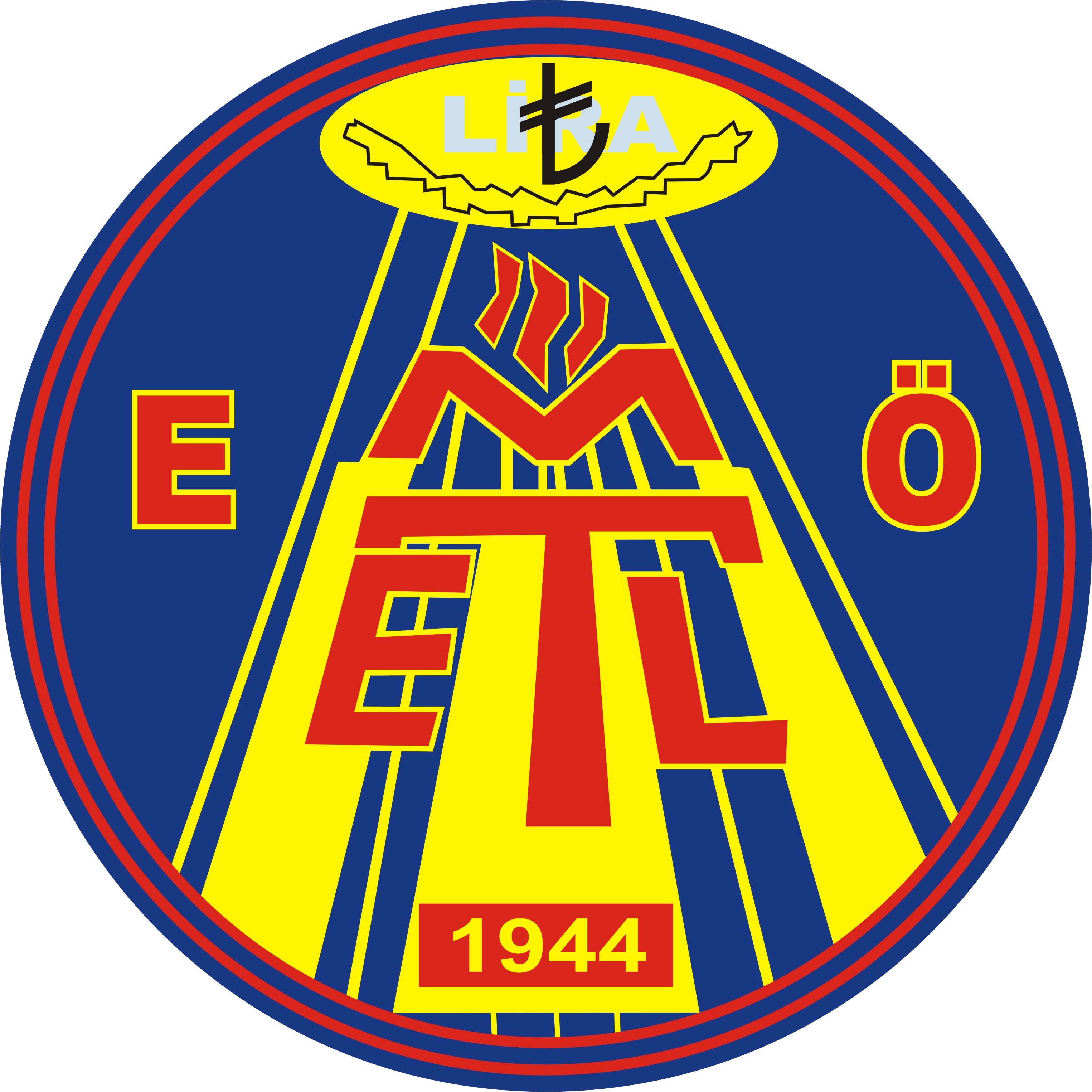 EMEL ÖZGÜR SUBAŞIAY MESLEKİ VE TEKNİK ANADOLU LİSESİ-KALİTE EL KİTABI-EK-00125.04.2018Revizyon : 00Revizyon Takip Tablosuİçindekiler1.Emel Özgür Subaşıay Mesleki ve Teknik Anadolu LisesiTanıtımı	32.EÖS MTAL Kalite Yönetim Sistemi Kapsamı	43. Genel Kavramlar, Tanımlar ve Terimler	44. Kalite Yönetim Sistemi	54.1. Genel Şartlar	54.2. Dokümantasyon Şartları	75. Yönetim Sorumluluğu	95.1. Yönetimin Taahhüdü	95.2. Öğrenci Odaklılık	95.3. Kalite Politikası	105.4. Planlama	115.5. Sorumluluk, Yetki ve İletişim	115.6. Yönetimin Gözden Geçirmesi	296. Kaynak Yönetimi	296.1. Kaynakların Sağlanması	296.2. İnsan Kaynakları	29	Hata! Yer işareti tanımlanmamış.6.3. Altyapı	306.4.Çalışma Ortamı	307. Eğitim Öğretim Hizmetleri	317.1. Eğitim Öğretim Hizmetlerinin Planlanması	317.2. Öğrenci ile İlişkili Süreçler	317.3. Tasarımve Geliştirme	317.4. Satınalma	327.5.  Eğitim Öğretim Hizmetleri	327.6.İzleme Ölçme Cihazlarının Kontrolü	348. Ölçme, Analiz ve İyileştirme	348.1. Genel	348.2.İzleme ve Ölçme	348.3. Uygunsuzlukların Kontrolü	358.4.Veri Analizi	358.5. İyileştirme	361.Emel Özgür Subaşıay Mesleki ve Teknik Anadolu Lisesi Tanıtımı1.1.TarihçeEski Okul Binamızın yapımı; Yunan mücadelesinde Edirne’ye Kaymakam rütbesi ile gelen Jandarma Alay Kumandanı  merhum Rafet Bey 2. Meşrutiyetin ilanını (1908) müteakip iki kruvazör (Enver ve Niyazi) satın alınmak üzere halktan toplanan fakat az olduğu için sarf edilemeyen ianeyi zamanın Valisi Hacı Adil Bey nezdinde teşebbüste ve ricada bulunarak bu yardım parasının Edirne’ye ait olan kısmının Edirne’de bir okul yaptırmak üzere sarfına müsaade almaya muvaffak olmuştur.      Bu para ve şahsi teşebbüsü ile devlet hazinesine hiç yük olmadan üzerine beş katlı bir bina çıkabilecek sağlamlıkta metin temeller atılarak binanın inşaatına başlanmıştır. Planını kendisi çizdirtmiş, civarındaki sahipsiz kesme taşları mahkumlara ve çiftçilere taşıtılarak kendiside gece gündüz başından ayrılmaksızın inşaatı bitirmeye muvaffak olmuştur.    Büyük bir vatanperver ve hayırsever olan Rafet Bey bu eseri Bulgarların inşa ettirdikleri Polak Mektebine karşılık olmak üzere bilhassa yaptırmıştır.         1909 yılında temelleri atılan okulumuz 1910 yılında Nimet-i Hürriyet (ilk adı) daha sonra ittihat ve Terakki Mektebi, 1944 yılında Ticaret Okulu 1950 yılında Ticaret Lisesi 1996 yılında Anadolu Ticaret Meslek Lisesinin açılması ile Ticaret Meslek ve Anadolu Ticaret Meslek Lisesi adını almıştır. 2003 yılında Edirne Ticaret Lisesi Mezunu  Maliye Bakanı Sayın Kemal UNAKITAN’ın Fiziki şartların yetersizliğini öğrenmesi ile Milli Piyango Genel Müdürlüğüne “Her İle bir Anadolu Lisesi” projeleri kapsamında Edirne Ticaret Lisesinin yaptırılması talimatı vermiştir. Milli Piyango İdaresinin üstlendiği Kavgaz Mevki Yeni Göçmen evleri yanındaki Yeni Okul binamız 1 yıl içinde Kasım/2004 yılında hizmete girmiştir. Okulumuzun ismi 2011 yılında Van ilimizde meydana gelen deprem de hayatını kaybeden öğretmen eşler Emel-Özgür SUBAŞIAY ‘ın adlarının verilmesi ile Ocak 2012 ayı başından itibaren Edirne Emel-Özgür Subaşıay Ticaret Meslek Lisesi olarak değiştirilmiştir. Son olarak da 2014-2015 eğitim öğretim yılı ile birlikte Emel Özgür Subaşıay Mesleki ve Teknik Anadolu Lisesi adını almıştır.  YERİ/FİZİKİ YAPISI:Fatih Mahallesi Kavgaz mevki Yeni göçmenevleri yanındaki  alana kurulu okulumuz her katı  den 5 kat toplam  dir. Ayrıca  lik  kapalı spor salonu ile halı futbol sahası mevcuttur. Toplam kapalı alanı  dir.1.2. Kuruluş ve YerleşimOkulumuz Eğitim Öğretim binası, spor salonu ve halı saha tesisi olmak üzere 3 yerleşkeye sahiptir ve aşağıdaki alanlarda hizmet vermektedir:Adres: Şükrüpaşa Mah. Şehit Polis Memuru Nefize Çetin Özsoy Cad. 23A Edirne MerkezTelefon: (0284) 23592222.EÖS MTAL Kalite Yönetim Sistemi KapsamıEÖS MTAL; öğrenci odaklı bir okul olarak, öğrencilerine sunduğu eğitim öğretim hizmetlerinin kalitesini mümkün olabilecek en üst düzeye ulaştırmayı, bu sayede gerek onlara gerekse topluma ve ülkeye en yüksek katma değeri sağlamayı amaçlamaktadır.Bununla birlikte, okulların, sadece öğrencilere eğitim öğretim hizmeti sunan bir kuruluş olmalarının da ötesinde, ülkenin kültürel ve sosyal gelişimine katkıda bulunması da temel sorumlulukları arasındadır.Bu kapsamda bir değerlendirme yapıldığında, EÖS MTAL’de de, eğitim öğretim hizmetlerinin dışında da birçok faaliyet gerçekleştirilmektedir.Spor faaliyetleri, mezunlarına yönelik hizmetler vb. örnek olarak verilebilir. Okulumuzun Kalite Yönetim Sistemi (KYS) kapsamı :”Eğitim Öğretim Hizmetleri” olarak belirlenmiştir. Eğitim öğretim hizmetlerimizin kalitesini doğrudan veya dolaylı olarak etkileyebilecek faaliyetlerimiz KYS kapsamında değerlendirilmektedir. Bunun dışında kalan faaliyetler KYS kapsamı dışındadır.EÖS MTAL Kalite Yönetim Sistemi; okulumuzun yerleşik olan tüm  birimlerini kapsar.3. Genel Kavramlar, Tanımlar ve TerimlerÜrün :“Ürün” tanımı ISO 9000 standardında “Bir prosesin sonucu” olarak tanımlanmıştır. Ürün tanımı; Hizmetler, yazılım, donanım ve işlenmiş malzemeler olarak dört genel ürün kategorisini içermektedir. Bununla birlikte ürün kelimesi günlük hayatta genellikle “somut” varlıkları ifade edecek şekilde yaygın olarak kullanılmaktadır.EÖS MTAL, eğitim ve öğretim hizmetleri sunan bir kuruluştur. Faaliyetlerinin temel amacı ve temel süreç çıktısı eğitim ve öğretim hizmetleridir. Bu nedenle “ürün” kelimesi EÖS MTAL KYS kapsamında uygun olduğu yerlerde “hizmet” olarak kullanılmıştır.Müşteri :“Müşteri” tanımı ISO 9000 standardında “Ürünü alan kuruluş veya kişi” olarak tanımlanmış, ve müşterinin kuruluş içinden veya dışından olabileceği hususunu belirtmektedir. Bununla birlikte müşteri kelimesi günlük hayatta ticari bir ilişkiyi de kapsayacak şekilde yaygın olarak kullanılmaktadır.EÖS MTAL’nin eğitim ve öğretim hizmetlerini alan ve ondan fayda sağlayan kişiler, temelde öğrencilerimizdir. Bununla birlikte hizmetlerimizden dolaylı olarak etkilenen veya fayda sağlayan taraflar da mevcuttur. Toplum, işletmeler, ilişkide bulunduğumuz diğer kamu kuruluşları vb. örnek olarak verilebilir.Bu yapısından dolayı “Müşteri” tanımı EÖS MTAL KYS kapsamında “Öğrenci” olarak, hizmetlerimizden dolaylı olarak etkilenen ilgili diğer taraflar “Paydaş” olarak kullanılmıştır.EÖS MTAL, hizmetlerini sunarken ticari bir kazanç gözetmez. Sadece mali/ticari konularda ilgili mevzuat kapsamında tanımlanmış sorumluluklarını yerine getirir.4. Kalite Yönetim Sistemi4.1. Genel ŞartlarEÖS MTAL kalite yönetim sistemi, uluslararası ISO 9000-Kalite Yönetim Sistemleri Standartlar grubunun ortaya koyduğu felsefe benimsenerek, TS EN ISO 9001 standardının şartlarıyla bağlantılı ve uyumlu biçimde oluşturulmuş ve dokümante edilmiştir.Oluşturulan sistemin etkin bir şekilde yürütülmesi, sürekliliğinin sağlanması ve sürekli iyileştirilmesi için gerekli düzenlemeler gerçekleştirilmiştir.EÖS MTAL KYS, ISO9001 standardında tanımlanan “süreç yaklaşımı”  modeli baz alınarak oluşturulmuş ve uygulamaya alınmıştır.Bu kapsamda; EÖS MTAL KYS modeli aşağıdaki şekildedir:Bu model ışığında EÖS MTAL KYS; öğrencilerinin ve diğer paydaşlarının ihtiyaç ve beklentilerini doğru bir şekilde tespit etmeyi ve sunduğu hizmetler ile onların memnuniyetini sağlamayı ve sürekli olarak arttırmayı amaçlar. Bunu yapabilmek için de iç süreçlerini etkin bir şekilde yönetmeye ve sürekli iyileştirmeye odaklanır.Bu felsefe ışığında, EÖS MTAL’de hizmet kalitesini ve ilgili tarafların memnuniyetini etkileme olasılığı bulunan faaliyet konuları ve iş süreçleri belirlenerek; bunların etkin bir şekilde sürdürülebilmesi için gerekli kriter ve metotlar tanımlanmış, bu süreçlerin etkin bir şekilde sürdürülebilmesi için gerekli kaynaklar temin edilmiş, süreçlerin amaca ulaşma yeteneklerinin ve performanslarının takibi sağlanmıştır.EÖS MTAL’de bu süreçlerin büyük bir kısmı iç kaynaklar kullanılarak sürdürülmektedir. Bununla birlikte dış kaynaklı hale getirilen süreçlerde de hizmet kalitesinin sürekliliğini sağlama adına, bu süreçlerin kontrol altında tutulabilmesi için gerekli kontrol metotları KYS dokümantasyonunda tanımlanmaktadır.EÖS MTAL  KYS için ihtiyaç duyulan süreçler, bunların sırası ve etkileşimleri, çalışma kural ve metotları KYS Kaplumbağa Şemalarında ve Prosedürlerinde belirlenmiş, detaylı olarak tanımlanması ve açıklanması gereken noktalar için İş Akışları oluşturulmuştur.Ana Doküman Listesi, Kalite El Kitabı’nın eki ve ayrılmaz bir parçası olarak kullanılır.4.2. Dokümantasyon Şartları4.2.1. GenelEÖS MTAL KYS dokümantasyonu; iş süreçlerinin etkin bir şekilde çalışması için gerekli temel politikaları, kuralları, kriterleri ve metotları tanımlar. Bu kapsamda KYS dokümantasyonu, birbirleriyle ilişkili çeşitli doküman türlerinin bütününden oluşur.EÖS MTAL KYS Dokümantasyonu ve bunların temel işlevleri şu şekildedir:EÖS MTAL Misyonu, Vizyonu ve Kalite Politikası; EÖS MTAL’nin hizmet kalitesini sağlama konusundaki bakış açısını, yaklaşımlarını ve temel politikalarını belirler.EÖS MTAL Stratejik Planı; bu yaklaşımların somutlaştırılması için stratejileri ortaya koyar, hedefleri belirler ve bu hedeflere ulaşmadaki başarıyı ve performansı ölçümler.EÖS MTAL Kalite El Kitabı; Kalite yönetim sisteminin genel tanıtımını yapar, temel kurallarını ve uygulama metotlarını açıklar, ilgili prosedürlere atıfta bulunur.Kaplumbağa şemaları, prosedürler, iş akışları, talimatlar, kılavuzlar, görev tanımları, performans izleme karneleri; süreçlerin etkin bir şekilde çalıştırılması için gerekli metotları ve kuralları açıklar.Formlar ve diğer kayıtlar; süreçlerin tanımlanan kurallara uygun olarak yürütüldüğüne yönelik kanıtların oluşturulmasını ve ölçme, analiz ve iyileştirme süreçleri için gerekli verilerin toplanmasını sağlar.Bunlara ek olarak, EÖS MTAL  KYS’ni etkileyen dış kaynaklı dokümanlar da KYS dokümantasyonu olarak değerlendirilir ve dikkate alınır.EÖS MTAL  KYS Dokümantasyonu; Kalite Web Sitesi’nde (http:// http://edirneeosmtal.meb.k12.tr/) tüm personele yayınlanmıştır.EÖS MTAL  KYS’ni oluşturan dokümanlar ile bunlara ilişkin sorumluluklar Ana Doküman Listesi’nde belirtilmiştirTüm EÖS MTAL  personeli, yürütülen faaliyetleri ilgili dokümantasyonda belirtilen kurallara uygun olarak yürütürler. Birim Yöneticileri ve Kalite sorumluları, personeli KYS Dokümantasyonu konusunda bilinçlendirir ve etkin olarak uygulanmasını sağlarlar.4.2.2. Kalite El Kitabı  (EÖS MTAL KEK)EÖS MTAL  KEK; EÖS MTAL  kalite yönetim sistemini özetleyen ana doküman olarak oluşturulmuş olup;EÖS MTAL  KYS’nin kapsamını,EÖS MTAL  KYS süreçlerini ve bunlar arasındaki bağlantıları,KYS için oluşturulan dokümantasyonu,tanımlar.EÖS MTAL  KEK, tüm EÖS MTAL  çalışanları ve diğer ilgili taraflara KYS’nin tanıtımını yapar ve rehberlik eder.EMTALKEK tüm personel tarafından bilinmeli, anlaşılmalı, özümsenmeli ve tüm faaliyetler burada tanımlanan temel esaslar doğrultusunda yürütülmelidir.EÖS MTAL KEK’in hazırlanması, onayı ve revizyonuna ilişkin esaslar Dokümanların Kontrolü prosedüründe belirtilmiştir.4.2.3. Dokümanların Kontrolü  EÖS MTAL’nde kalite yönetim sisteminin gerektirdiği tüm dokümanların (4.2.1) belirli kurallar doğrultusunda oluşturulması, dağıtımı, kontrolü ve gerektiği durumlarda revize edilerek sürekliliğinin sağlanması temel esastır.Bu amaçla, KYS Dokümantasyonunun oluşturulması ve yönetimine ilişkin belirli kurallar tanımlanmıştır. Tüm birimler, faaliyetleri sırasında kullandıkları tüm dokümanların bu kurallara uygun olarak kontrol altında tutulmasını ve yönetilmesini sağlarlar.4.2.4. Kayıtların Kontrolü  EÖS MTAL’de,faaliyetlerin ilgili KYS dokümantasyonuna ve yasal mevzuata uygun olarak yürütüldüğünün objektif kanıtı olan ve faaliyetlerle ilgili sonuçları gösteren kayıtların ilgili personel tarafından oluşturulması ve etkin bir şekilde muhafaza edilerek gereken durumlarda kullanımı temel esastır.EÖS MTAL’de oluşturulması gereken kayıtlar ile bunlara ilişkin sorumluluklar, ilgili KYS dokümantasyonunda belirtilmiştir. Tüm personel, KYS dokümantasyonunda belirtilen kayıtların eksiksiz olarak oluşturulmasını sağlarlar.Gerek elektronik ortamda, gerekse kağıt ortamında oluşturulan kayıtların, saklama süreleri boyunca zarar görmeden muhafaza edilmesi ve saklama süresi bitiminde düzenli olarak imha edilmesine ilişkin kurallar ilgili KYS dokümantasyonunda tanımlanmıştır. Üniversitenin elektronik ortamdaki resmi yazışmaları EBYS (Elektronik Belge Yönetim Sistemi) üzerinden oluşturulmakta ve arşivlenmektedir. EBYS dışındaki elektronik kayıtların yedeklenmesinde Bulutt vb. yedekleme yöntemleri kullanılır.5. Yönetim Sorumluluğu5.1. Yönetimin TaahhüdüEÖS MTAL müdürlüğü, okulun üst yönetimi olarak, kalite yönetim sisteminin geliştirilmesi, uygulanması ve etkinliğinin sürekli olarak   arttırılmasını sağlamak için gereken tüm faaliyetlerin etkili bir şekilde yürütüleceğini taahhüt etmektedir.Bu taahhüdün somut kanıtı ve bir gereği olarak;Tüm okulda, öğrenci ve diğer paydaşların memnuniyetinin sağlanması ve yasal mevzuat gereklerinin karşılanması konusunda farkındalığın ve bilinç düzeyinin arttırılması için faaliyetler yürütür,Misyon, Vizyon, Kalite Politikası ve Stratejik Planı oluşturur, yönetimini sağlar,Oluşturulan KYS’nin etkinliğini gözden geçirmek ve iyileştirme fırsatlarını tespit etmek için düzenli olarak yönetim gözden geçirme faaliyetlerini yürütür,KYS’nin etkinliğinin sağlanması için gerekli kaynak ihtiyaçlarının belirlenmesini ve teminini sağlar.5.2. Öğrenci OdaklılıkEÖS MTAL KYS’nin temel amacı; gerek ülkemizin gerekse öğrencilerimizin ihtiyaç ve beklentilerinin doğru olarak tespit edilmesi ve mevcut kaynakların en etkin şekilde kullanılarak bunların en yüksek düzeyde karşılanması suretiyle memnuniyetin sağlanmasıdır.Bu amaca uygun olarak, EÖS MTALKYS’nin odak noktasını öğrenciler oluşturur.EÖS MTALmüdürlüğü öğrenci memnuniyetinin artırılması amacına yönelik olarak, öğrenci ihtiyaç ve beklentilerinin belirlenmesi ve yerine getirilmesini sağlamak için gerekli düzenlemeleri oluşturmuş ve uygulamaya almıştır.5.3. Kalite Politikası  MisyonumuzBütün öğrencilerimizin öğrenmelerini sağlamak, onların kendilerine olan güven duygularını artırmak, bilgiye ulaşıp, kullanabilme, ve yeni bilgiler üretebilme, risk alabilen, iletişim kurabilen, öğrenmeyi öğrenmiş, 21 yüzyılın gelişen ihtiyaçlarına cevap verebilecek mesleki bilgi ve beceriye sahip, takım ruhu taşıyan, bilişim teknolojisini kullanabilen planlı ve programlı çalışabilen yüksek öğrenim kapılarını açabilen sosyal ve kültürel yönden gelişmiş bireyler yetiştirmek ve iş hayatına kazandırmak için varız.VizyonumuzEÖS MTAL müdürlüğü, okulunv izyon ve misyonu ile bağlantılı şekilde Kalite Politikası’nı oluşturmuş, sürekliliğini sağlamış ve tüm çalışanlarına iletmiştir. Kalite Politikası, stratejik plan ve kalite hedeflerinin oluşturulması için temel teşkil etmekte olup, aynı zamanda kalite yönetim sisteminin şartlarına uyulacağı ve sürekli olarak iyileştirileceği konusunda tüm personelimizin bir taahhüdüdür.Tüm birim yöneticileri, kalite politikasının personeli tarafından anlaşılması ve özümsenmesi için gerekli bilinçlendirme faaliyetlerini yürütür ve gerekli önlemleri alır. Tüm EÖS MTAL personeli, faaliyetlerini kalite politikasında tanımlanan ilkeler doğrultusunda yürütür.,5.4. Planlama  5.4.1. Kalite Hedefleri  ve KYS PlanlamasıStratejik planda, stratejik amaçlara ulaşabilmek için belirlenmiş olan performans hedefleri, EÖS MTAL’nin Kalite Hedefleri'ni oluşturur. EÖS MTAL'deki tüm birimler stratejik planı referans alarak, kendi birimleri için kalite hedeflerini ve bu hedeflere ulaşabilmek için yapacakları faaliyetlere ilişkin planlamayı içeren kalite faaliyetplanları'nı hazırlarlar ve yönetimini sağlarlar.5.5. Sorumluluk, Yetki ve İletişim  5.5.1. Sorumluluk ve Yetki  EÖS MTAL’nde faaliyetlerin eksiksiz ve KYS dokümantasyonunda tanımlanan kurallara uygun olarak yürütülmesi esastır. Bu amaçla EÖS MTAL, organizasyonel yapılanmasını oluşturmuş, personelinin görev, sorumluluk ve yetkilerini belirlemiştir.EÖS MTAL müdürlüğü, üniversitenin birimlerinin organizasyon yapısını, organizasyon şemalarında; personelin görev, yetki ve sorumluluklarını görev tanımlarında göstermiştir.Tüm birim yöneticileri, kendisine bağlı personeli bu konuda bilinçlendirerek görev, yetki ve sorumlulukların etkin bir şekilde uygulanmasını sağlarlar.Tüm personel, tanımlanmış olan görev ve sorumluluklarını eksiksiz olarak yerine getirirMEB Orta Öğretim Kurumları Yönetmeliği ilgili maddeleri gereğince tüm personelin sorumluluk ,yetki ve görevleri aşağıda belirtilmiştir.Yönetim, Yöneticiler, Diğer Personel ve Eğitim OrtamlarıBİRİNCİ BÖLÜMYönetim ve YöneticilerYönetimMADDE 77- (1) Okul yöneticileri; öğretmenlere, öğrencilere, velilere ve çevreyeeğitim ve öğretimde liderlik yapar, verimliliğin artırılmasına, ekip ruhunun oluşturulmasına,okulun çevreyle bütünleşmesine ve kurum kültürünün geliştirilmesine yönelik çalışmalaryapar, okulu hizmete hazır durumda bulundurur. Bilimsel ve teknolojik gelişmeler, verimlilikve saydamlık ilkeleri doğrultusunda okulu sürekli yeniler ve geliştirir, zamanı ve tümimkânları okulun amaçlarını gerçekleştirmek için kullanır.(2) Okul yönetimi;a) Araştırma ve planlama,b) Örgütleme,c) Rehberlik,ç) İzleme, denetim ve değerlendirme,d) İletişim ve yönetişimgörevlerini yerine getirir.Müdür, görev, yetki ve sorumluluklarıMADDE 78- (1) Müdür, Türk millî eğitiminin genel amaçlarına ve temel ilkelerineuygun olarak Anayasa, kanun, tüzük, yönetmelik, yönerge, genelge ve diğer ilgili mevzuathükümleri doğrultusunda okulun amaçlarını gerçekleştirmek üzere tüm kaynakların etkili veverimli kullanımından, ekip ruhu anlayışıyla yönetiminden ve temsilinden birinci derecedesorumlu eğitim ve öğretim lideridir. Müdür, okulu bünyesindeki kurul, komisyon ve ekiplerleişbirliği içinde yönetir.(2) Müdür çalışmalarını valilikçe belirlenen mesai saatleri dâhilinde yapar; görevingerektirdiği durumlarda mesai saatleri dışında da çalışmalarını sürdürür.(3) Müdür, görevinde sevgi ve saygıya dayalı, uyumlu, güven verici, örnek tutum vedavranış içinde bulunur; mevzuatın kendisine verdiği yetkileri kullanır.(4) Müdürün görev yetki ve sorumlulukları şunlardır:a) Öğretim yılı başlamadan önce personelin iş bölümünü yapar ve yazılı olarakbildirir. Öğretmenlerin gerektiğinde görüşlerini de almak suretiyle okutacakları derslereilişkin görevlerin dağılımını yapar.b) Ünitelendirilmiş yıllık planların hazırlanması amacıyla öğretmenler kurulu vezümre toplantılarının yapılmasını sağlar. Zümrelerden derslere yönelik ünitelendirilmiş yıllıkplanı ders yılı başlamadan önce alır, inceler, gerektiğinde değişiklik yaptırarak onaylar ve birörneğini iade eder.c) Okulun derslik, bilişim teknolojisi sınıfı, laboratuvar, atölye, kütüphane, araç vegereci ile diğer tesislerini sağlık ve güvenlik şartlarına uygun bir şekilde eğitim ve öğretimehazır bulundurur. Bunlardan imkânlar ölçüsünde diğer okullarla çevrenin de yararlanmasınısağlar. Diğer okul ve çevre imkânlarından da yararlanılması için gerekli tedbirleri alır.Öğrencilerin sürekli eğitimlerini yürütmek için millî eğitim müdürlüğü ve ilgili kuruluşlarlaişbirliği yaparak il sınırları içindeki bütün okul ve işletmelerden yararlanılması, gereklidurumlarda bina kiralanmasıyla ilgili iş ve işlemleri yürütür.ç) Eğitim ve öğretim çalışmalarını etkili, verimli duruma getirmek ve geliştirmek,sorunlara çözüm üretmek amacıyla kurul, komisyon ve ekipleri oluşturur. Toplantılarda alınankararları onaylar, uygulamaya koyar ve gerektiğinde üst makama bildirir.d) Öğretmenlerin performanslarını artırmak amacıyla her öğretim yılında en az birdefa dersini izler ve rehberlikte bulunur.e) Teknolojik gelişmeleri okula kazandırır. Okulun ihtiyaçlarını belirler, bütçeimkânlarına göre satın alma, bağış ve benzeri yollarla karşılanması için gerekli işlemleriyaptırır. Eğitim araç ve gereciyle donatım ihtiyaçlarını zamanında ilgili birimlere bildirir.f) Okulun düzen ve disipliniyle ilgili her türlü tedbiri alır.g) Personelin yetiştirilmesi ve geliştirilmesi için gerekli tedbirleri alır. Adaylık vehizmetiçi eğitim faaliyetleriyle ilgili iş ve işlemleri yürütür.ğ) Personelin performans yönetimi ve disiplin işleriyle öğrenci ödül ve disiplin işleriniyürütür.h) (Değ: 1/7/2015-29403 RG) Rehberlik hizmetlerinin yürütülmesini sağlar. Özeleğitim gerektiren öğrencilerin yetiştirilmesi ve kaynaştırma eğitimiyle ilgili gerekli tedbirlerialır.ı) Öğrencilere ders yılı içinde gerektiğinde 5 günü geçmemek üzere izin verebilir. Buyetkisini yardımcılarına devredebilir.i) Öğrencilerin askerlik ertelemesine ilişkin iş ve işlemlerinin 21/6/1927 tarihli ve1111 sayılı Askerlik Kanunu hükümlerine göre yürütülmesini sağlar.j) Öğretmenlerin ve öğrencilerin nöbet görev ve yerlerini belirler, onaylar veuygulamaya koyar.k) Haftalık ders programlarının düzenlenmesini sağlar, onaylar ve uygulamaya koyar.l) Diploma, öğrenim durum belgesi, sözleşme ve benzeri belgeleri onaylar. m) Eğitim ve öğretim ile yönetimde verimliliğin artırılması, kalitenin yükseltilmesi vesürekli gelişimin sağlanması için araştırma yapılmasını, bu konularda iyileştirmeye yönelikprojeler hazırlanmasını ve uygulanmasını sağlar.n) Görevini üstün başarıyla yürüten personelin ödüllendirilmelerini teklif eder.Görevini gereği gibi yapmayanları uyarır, gerektiğinde haklarında disiplin işlemi yapılmasınısağlar.o) Özürleri nedeniyle görevine gelemeyen personelin yerine görevlendirme yapılmasıiçin gerekli tedbirleri alır.ö) İzinli veya görevli olduğu durumlarda müdür başyardımcısının, müdürbaşyardımcısının bulunmadığı hâllerde ise bir müdür yardımcısının müdür vekili olarakgörevlendirilmesini millî eğitim müdürlüğüne teklif eder.p) Eğitim ve öğretimle ilgili her türlü mevzuat değişikliklerini takip eder ve ilgililereduyurulmasını sağlar.r) Stratejik plan ve bütçe önerilerini gerekçeli olarak hazırlar, ilgili makama sunar,yetkisinde bulunan bütçe giderlerini gerçekleştirir, takip eder, giderlerle ilgili belgelerizamanında düzenletir, harcamalarla ilgili azami tasarrufun sağlanmasına özen gösterir.s) Okulun bina, tesis, atölye, laboratuvar, salon, bahçe ve benzeri bölümleri ile araç-gerecinin diğer kurum ve kuruluşlarla birlikte kullanılması durumunda, mahalli mülki idareamirinin onayını da alarak ilgili kurumla bir protokol imzalar ve bir örneğini üst makamagönderir.ş) Harcama yetkilisi olarak, müdür başyardımcısını veya müdür yardımcılarındanbirini 10/12/2003 tarihli ve 5018 sayılı Kamu Mali Yönetimi ve Kontrol Kanununa göregerçekleştirme görevlisi olarak görevlendirir.t) 28/12/2006 tarihli ve 2006/11545 sayılı Bakanlar Kurulu Kararı ile yürürlüğekonulan Taşınır Mal Yönetmeliğine göre memuriyet veya çalışma unvanına bağlıkalmaksızın, taşınır kayıt ve işlemlerini yürütmek üzere gerekli bilgi ve niteliklere sahippersonel arasından taşınır kayıt ve kontrol yetkilisi görevlendirir.u) Elektronik ortamda yürütülmesi gereken iş ve işlemlerle ilgili gerekli takip vedenetimi yapar.ü) 9/2/2012 tarihli ve 28199 sayılı Resmî Gazete’de yayımlanan Millî EğitimBakanlığı Okul-Aile Birliği Yönetmeliğindeki sorumluluklarını yerine getirir.v) Öğrenci ve çalışanların sağlığının korunması, okulun fizikî yapısından ve çevredenkaynaklanan olumsuz sağlık şartlarının iyileştirilmesi amacıyla koruyucu tedbirlerinalınmasını sağlar.y) Okul binası ve eklentilerinin sabotaj, yangın, hırsızlık ve diğer tehlikelere karşıkorunması için gerekli koruyucu güvenlik tedbirlerinin alınmasını sağlar.z) Okul ve öğrencilerin katılacağı yarışmalar ve sınavlarla ilgili komisyonlarıoluşturur, bu etkinliklere katılan öğrencilere danışmanlık ve rehberlik yapmak üzere öğretmengörevlendirir.aa) Görev tanımındaki diğer görevleri de yapar.bb) 20/6/2012 tarihli ve 6331 sayılı İş Sağlığı ve Güvenliği Kanununun 11 ve 12 ncimaddesi uyarınca acil durumlarla mücadele için gerekli tedbirleri alır.(5) Mesleki ve teknik ortaöğretim kurumu müdürleri ayrıca okuldaki eğitim, öğretimleve işleyişiyle ilgili olarak;a) (Değ: 13/09/2014-29118 RG) Derslik, atölye ve laboratuvarların birer üretim ortamıdurumuna getirilmesini; çevredeki işletme, müze, turistik tesis ve benzeri kuruluşlarlaişbirliğine gidilerek insan gücü ihtiyacıyla alana/dallara alınacak öğrenci sayılarınınbelirlenmesini; atölye, laboratuvar, uygulamalı ders, stajının buralarda yapılabilmeimkânlarının araştırılmasını, mesleklerinde başarılı olanların ders, seminer ve konferans gibietkinliklerle eğitime katkıda bulunmalarını sağlar. b) Mesleki Açık Öğretim Lisesi programlarına katılan öğrencilere yüz yüze eğitimverilmesi için gerekli önlemleri alır. Okulun derslik, atölye ve laboratuvarlarında açılmasıplanlanan yaygın eğitim faaliyetleri konusunda ilgili kurumlarla işbirliği yapar.c) Mezunların elektronik ortamda izlenmesini, gerektiğinde mezunlar ve işyeriyetkililerine anket uygulanmasını sağlar. Okulun yıllara göre mesleki ve akademik başarısınıtespit ederek sonuçlarından yararlanır.ç) Okulda üretime ilişkin iş ve işlemleri yürütmek üzere atölye, laboratuvar ve meslekdersleri öğretmenleri arasından atanmış bir müdür yardımcısını, teknik müdür yardımcısıolarak görevlendirir.d) Sektörle işbirliğine önem verir. Çevredeki sektörel gelişim ve değişimi izleyerekprogramların, iş hayatının istek ve beklentileri doğrultusunda geliştirilmesi konusunda yapılançalışmaların, ilgili birimlere iletilmesini sağlar.e) Döner sermaye iş ve işlemlerinde, 20/10/2006 tarihli ve 26325 sayılı ResmîGazete’de yayımlanan Millî Eğitim Bakanlığı Döner Sermaye İşletmelerinde Üretimi TeşvikPrimi Dağıtımı, Parça Başı Üretim, Atölye ve Tesislerin Özel Sektörle İşbirliği Yapılarakİşletilmesi Hakkında Yönetmelik hükümlerine göre eğitim ve öğretimi aksatmamak şartıylagerektiğinde sorumluluğundaki atölye ve laboratuvarlar ile makine ve teçhizatın özel sektörlebirlikte kullanılmasına imkân sağlar.(6) İşletmelerde mesleki eğitimle ilgili olarak;a) Öğrencilere, yaşına uygun asgari ücretin 3308 sayılı Mesleki Eğitim Kanunundabelirlenen tutarı kadar ödenecek ücret, ücret artışı ve diğer imkânlar konusunda öğrenci reşitsekendisi; değilse velisiyle birlikte işletmelerle eğitim sözleşmesini imzalar.b) Eğitimin öğretim programına uygun olarak yürütülmesi ve okul-işletme arasındasürekli işbirliğini sağlamak amacıyla bir koordinatör müdür yardımcısıyla ilgili alandakiöğretmen, öğrenci, işletme sayısı ve işletmelerin okula uzaklıkları dikkate alınarak aynı alanınatölye, laboratuvar ve meslek dersleri öğretmenleri arasından yeterli sayıda koordinatöröğretmen görevlendirir, rehberlik eder ve denetler. Yönetici ve öğretmenlere, "işletmelerdemeslek eğitimi" adıyla verilecek ek ders göreviyle ilgili programı hazırlar ve millî eğitimmüdürlüğüne onaylatır.c) İşletmelerde görevli eğitici personel/usta öğreticinin hizmetiçi eğitiminde, okulunpersonel ve diğer imkânlarıyla yardımcı olur.ç) Eğitimde amaçlanan hedeflere ulaşılması için işletme yetkilileriyle işbirliği yaparakgerekli önlemleri alır. İşletme yetkilileriyle yapılan toplantılara başkanlık eder.d) (Değ: 28/10/2016-29871 RG) Okulda atölye, laboratuvar kurulmaması veya yeterlidonanım bulunmaması hâlinde sektörle işbirliği çerçevesinde yapılan protokol kapsamındaişletmelerin eğitim birimlerinde alan/dal derslerinin eğitim ve öğretimi için ilgili alanın atölyeve laboratuvar öğretmeni görevlendirir. Ayrıca uygulamalı derslerin eğitiminin işletmelerdeyapılması hâlinde yüz yüze eğitim kapsamında ders okutmak üzere bu işletmelerde öğretmengörevlendirir.(7) (Değ: 28/10/2016-29871 RG) Anadolu imam-hatip lisesi müdürleri, okuldakieğitim, öğretimle ve işleyişle ilgili olarak okulun çevreyle ilişki kurmasını sağlamak amacıylamesleki konularda uygulamaya yönelik faaliyetlerde meslek dersleri öğretmenlerininsorumluluğunda sosyal etkinlikler çerçevesinde hutbe, vaaz ve benzeri programlar düzenler vebu konularda müftülük, il veya ilçe millî eğitim müdürlükleri, yükseköğretim kurumları vediğer kurum ve kuruluşlarla işbirliği yapar. Mesleki Açık Öğretim Lisesi imam-hatip bölümüöğrencilerine yüz yüze eğitim verilmesi konusunda gerekli önlemleri alır. Ayrıca okulunmescit, kütüphane, kitaplık, laboratuvar ve benzeri eğitim ortamları ve uygulamaçalışmalarında kazanılacak bilgi ve becerilerin okulun amaçlarına ve öğretimprogramlarındaki ilkelere uygun olarak kullanılmasını sağlar.Müdür başyardımcısı, görev, yetki ve sorumluluklarıMADDE 79- (1) Müdür başyardımcısı, eğitim ve öğretim, yönetim, rehberlik vedenetim işlerinin planlı, düzenli ve amacına uygun olarak yürütülmesinden müdüre karşısorumludur.(2) Müdür başyardımcısının görev, yetki ve sorumlulukları şunlardır:a) Müdürün izinli veya görevli olduğu durumlarda müdüre vekâlet eder.b) Okul öğrenci ödül ve disiplin kuruluna başkanlık eder.c) Müdür yardımcılarının öğrenci devam ve devamsızlıklarıyla ilgili çalışmalarınıizler, devamsızlık yapan öğrencilerin velileriyle iletişim sağlar ve gerektiğinde rehberöğretmenle işbirliği yapar.ç) Derslerin öğretmenlere dağıtımıyla ilgili programları hazırlar ve müdürün onayınasunar.d) Müdür yardımcıları, öğretmen ve öğrencilerin nöbet çizelgelerini hazırlayarakmüdürün onayına sunar ve nöbet görevlerini kontrol eder.e) Aylık, ücret ve sosyal yardımlarla ilgili iş ve işlemleri yapar veya yapılmasınısağlar.f) Müdürün harcama yetkilisi olduğu durumlarda, görevlendirildiğinde gerçekleştirmegörevlisi görevini yürütür.g) Personelin göreve başlama, görevden ayrılma, izin, hastalık ve diğer devamdevamsızlıkdurumlarını takip eder. Bunlarla ilgili iş ve işlemleri yürütür ve müdürübilgilendirir.ğ) Görevlendirildiğinde, muayene-kabul komisyonu ile sayım kuruluna başkanlık eder,bu konulardaki işlemleri mevzuatına göre yürütür.h) Görevlendirildiğinde, taşınır kayıt kontrol yetkilisi görevini yürütür.ı) Her türlü tebligat işlemini mevzuatına uygun olarak gerçekleştirir, adli ve idari yargıile ilgili işlemleri yürütür.i) (Değ: 1/7/2015-29403 RG) Pansiyonla ilgili iş ve işlemlerden; uhdesinde yeralanları yürütür, diğer iş ve işlemlerin koordinasyonunu sağlar.(3) Müdür tarafından verilen görevin gerektirdiği diğer görev ve sorumlulukları yerinegetirir.Müdür yardımcısı, görev yetki ve sorumluluklarıMADDE 80- (1) Müdür yardımcısı eğitim, öğretim ve yönetim işlerinin planlı,düzenli ve amacına uygun olarak yürütülmesinden müdüre ve müdür başyardımcısına karşısorumludur.(2) Müdür yardımcısının görev yetki ve sorumlulukları şunlardır:a) Okulda kullanılan belge, defter, çizelge ve formlarla ilgili iş ve işlemleri yürütür vegerekli olanları imzalar.b) Görevlendirildiğinde, ilgili mevzuat kapsamında oluşturulan kurul, komisyon veekiplere katılır, başkanlık eder ve bunlarla ilgili iş ve işlemleri yürütür.c) Kendisine verilen nöbet görevini yürütür, nöbetçi öğretmen ve öğrencileri izler,nöbet raporlarını inceler, varsa sorunları müdür başyardımcısına ve müdüre iletir.ç) Sorumluluğuna verilen öğrencilerle ilgili iş ve işlemleri müdür ve müdürbaşyardımcısıyla işbirliği içinde yürütür.d) Elektronik ortamda veri tabanı üzerinden bilgi alış verişiyle ilgili işlemleri yürütür.e) Mezunların izlenmesine yönelik iş ve işlemleri yürütür.(3) Müdür tarafından verilen görevin gerektirdiği diğer görev ve sorumlulukları yerinegetirir.Teknik müdür yardımcısı, görev, yetki ve sorumluluklarıMADDE 81- (1) Döner sermayeli okullarda, atölye, laboratuvar ve meslek dersleriöğretmenleri arasından atanan bir müdür yardımcısı, mevzuatına göre teknik müdür yardımcısı olarak görevlendirilir. Teknik müdür yardımcısı, müdür ile birlikte döner sermayeişletmesi çalışmalarının tümünden sorumludur.(2) Teknik müdür yardımcısı:a) Döner sermaye çalışmalarının piyasa şartlarına göre yürütülebilmesi, iş takibi,malzeme alımı, iş teslimi, sipariş alınması gibi konularda piyasayı günü gününe izler.b) Döner sermeye işletmesi bütçesinden yapılacak harcamalara ilişkin ödeme emribelgesini düzenlemek görevini yürütür.c) Döner sermaye işletmesinin nakit, stok ve duran varlık işlemleri ile diğerişlemlerinin ilgili mevzuat hükümlerine uygun, zamanında ve düzenli olarak yürütülmesinisağlar.ç) Ücretleri döner sermaye işletmesince karşılanan personelin her türlü iş veişlemlerini izler ve müdüre bilgi verir.d) Alan/bölüm şeflerince düzenlenen puantajları inceler, imzalar ve onaya sunar.e) Döner sermayeden veya gerektiğinde genel bütçe ödeneklerinden yapılan satın almaişlerinde ihale komisyonuna başkanlık eder.f) Döner sermaye işletmesinin verimli çalışmasını sağlamak amacıyla yönetimeönerilerde bulunur.g) Ambarın kontrol ve denetimini yapar.ğ) Döner sermaye çalışmalarında teknik şartnameye uygun üretim yapılmasını sağlar.h) Döner sermaye makine, araç-gerecinin bakım ve onarımının yapılmasını, süreklikullanıma hazır durumda bulundurulmasını sağlar, varsa sorunların giderilmesi için önlemalır.ı) Okulun bakım, onarım ve donatım ihtiyaçlarını belirleyerek müdürü bilgilendirir.i) Millî Eğitim Bakanlığı Döner Sermaye İşletmelerinde Üretimi Teşvik PrimiDağıtımı, Parça Başı Üretim, Atölye ve Tesislerin Özel Sektörle İşbirliği Yapılarak İşletilmesiHakkında Yönetmelik hükümlerine göre gerekli iş ve işlemleri yürütür.j) Taşınır Mal Yönetmeliğiyle kendisine verilen görevleri yapar.(3) Müdür tarafından verilen görevin gerektirdiği diğer görev ve sorumlulukları yerinegetirir.Koordinatör müdür yardımcısının görev ve sorumluluklarıMADDE 82- (1) İşletmelerdeki mesleki eğitimde işyerlerinin belirlenmesi, eğitiminplanlanması, koordinasyonu, uygulanması ve izlenmesi ile okulun araştırma-geliştirmeçalışmalarını yürütmek amacıyla atölye, laboratuvar ve meslek dersleri öğretmenleriarasından atanan bir müdür yardımcısı, okul müdürlüğünce koordinatör müdür yardımcısıolarak görevlendirilir.(2) Koordinatör müdür yardımcısı:a) İşletmelerde mesleki eğitim uygulamasının planlı bir şekilde yürütülmesinisağlamak amacıyla alınacak önlemleri belirler ve müdüre bildirir.b) İşletmelerdeki usta öğretici ve eğitici personelin hizmetiçi eğitim almasını sağlamakamacıyla, işletme yönetiminin görüşünü de alarak gerekli planlamayı yapar, hizmetiçi eğitimprogramını hazırlar ve müdüre sunar.c) Mesleki eğitim yaptırılabilecek işletmelerin, eğitimi yapılacak meslek alanı/dalı veöğretim programına uygunluğunu belirlemek amacıyla kurulan komisyon çalışmalarınakatılır.ç) (Değ: 13/09/2014-29118 RG) İşletmelerde mesleki eğitim gören veya staj çalışmasıyapan öğrencilerin sigortalılıkla ilgili iş ve işlemlerini yürütürç) Yürürlükten Kaldırıldı. (Değ: 13/09/2014-29118 RG)d) İşletmelerde mesleki eğitim gören öğrencilerin devamsızlıkla ilgili iş ve işlemleriniyapar.e) Koordinatör öğretmenlerin görevlerini yerine getirmesi, ilgili formların günündeokul yönetimine verilmesi konusunu takip eder, değerlendirir, varsa aksaklıklar konusundamüdürü bilgilendirir. f) Öğretmenlere koordinatörlük görevinin dağıtılmasında ilgili alan zümreleriyleişbirliği yapar.g) (Değ: 13/09/2014-29118 RG) Koordinatör öğretmenlerce mezunlara ve iş yeriyetkililerine uygulanan anketlerin değerlendirilmesi ve elektronik ortama aktarılmasını sağlar.(3) Müdür tarafından verilen görevin gerektirdiği diğer görev ve sorumlulukları yerinegetirir.Pansiyondan sorumlu müdür yardımcısı ve görevleriMADDE 83- (1) Pansiyonlu okullarda, müdür yardımcılarından biri yatılılık,bursluluk ve sosyal yardımlarla ilgili iş ve işlemleri yürütmek üzere görevlendirilir. Bunlarıngörevleri, 15/8/1983 tarihli ve 83/6950 sayılı Bakanlar Kurulu Kararı ile yürürlüğe konulanMillî Eğitim Bakanlığına Bağlı Okul Pansiyonları Yönetmeliği ile 26/5/2008 tarihli ve2008/13763 sayılı Bakanlar Kurulu Kararı ile yürürlüğe konulan İlköğretim ve OrtaöğretimKurumlarında Parasız Yatılılık, Burs ve Sosyal Yardımlar Yönetmeliği ve ilgili diğer mevzuatçerçevesinde okul müdürü tarafından belirlenir.Şefliklerin oluşturulması ve şeflerin görevlendirilmesiMADDE 84- (1) Mesleki ve teknik ortaöğretim kurumlarında, uygulanan meslekieğitim programlarının tür ve özelliklerine göre alan/bölüm, atölye, laboratuvar şefliklerioluşturulur.(2) Öğretime açılan her alan/bölüm için bir alan/bölüm şefliği, standart atölye velaboratuvar donanımı sağlanmış her atölye ve laboratuvar için bir atölye ve laboratuvar şefliğioluşturulur. Ancak, aynı atölye ve laboratuvar ortamının aynı yönetim altındaki farklı okultürleri veya alanların eğitiminde kullanılması durumunda, bu atölye veya laboratuvar içinikinci bir şeflik oluşturulmaz.(3) (Değ: 1/7/2015-29403 RG) Çocuk gelişimi ve eğitimi alanının standart atölye velaboratuvarı yanında uygulama sınıfları da alanın atölye ve laboratuvarıdır. 36-48 ve 49-66 ayarası çocuklar için ayrı uygulama sınıfları oluşturulur ve atölye şefi görevlendirilir.(4) Şeflerin görevlendirilmesiyle ilgili usul ve esaslar Bakanlıkça belirlenerekduyurulur.Alan/bölüm, atölye ve laboratuvar şeflerinin görev ve sorumluluklarıMADDE 85- (1) Şeflerin ortak görev ve sorumlulukları şunlardır.a) Alanın bina, eşya, makine-teçhizat ve diğer taşınırların bakım, onarım, koruma,saklama ve kullanıma hazır bulundurulmasını sağlar.b) Müdür tarafından görevlendirilmeleri halinde taşınır kayıt ve kontrol yetkilisiunvanıyla Taşınır Mal Yönetmeliğine uygun olarak defter, belge ve cetvelleri tutar.Yılsonunda ve gerekli görülen zamanlarda taşınırları sayım ve kontrole hazır bulundurur.Sayım ve döner sermayeyle ilgili iş ve işlemleri mevzuatına göre yürütür.c) Tüketim malzemelerine yönelik sarfların e-Taşınır sistemine işlenmesini sağlar.ç) Kullanılan makine, araç-gereç ve teçhizatın okul imkânlarıyla onarımını sağlar.Onarımı mümkün olmayan veya ekonomik ömrünü tamamlamış olanların kayıttan düşümüiçin Taşınır Mal Yönetmeliği hükümlerine göre öneride bulunur.d) Öğrencilerin kullanacakları her türlü araç-gereci imza karşılığında ilgilisine teslimeder. Bunlardan iadesi gerekenleri belirlenen süre içerisinde teslim etmeyenlerle araç-gerecezarar verenleri okul müdürlüğüne bildirir.e) Öğrencilerin atölye ve laboratuvarlarda yapacakları uygulamalarla ilgili araç-gereçve malzemelerin önceden hazırlanması için ilgililerle işbirliği yapar, kayıtlarını tutar.f) İş kazası, meslek hastalıkları, yangın ve diğer tehlikelere karşı iş sağlığı vegüvenliğinin sağlanması konusunda özel eğitimi gerektiren öğrencileri de dikkate alarakgerekli önlemlerin alınmasını sağlar.g) Çalışma ortamını temiz tutma alışkanlığının öğrencilerde davranış hâline getirilmesiiçin çaba gösterir.ğ) Alan/bölüm, atölye ve laboratuvar ile ilgili kayıtları tutar.h) Temel işlemlerin uygulamalı olarak yapılmasını sağlar. Bu işlemlerin doğru olarakkavranıp kavranmadığının anlaşılması yönünde öğrencilere rehberlik eder.ı) Temrin uygulamalarında eğitim ve öğretimi geliştirecek ders araç-gerecininyapılmasını ve mevcutların onarımını sağlar.i) İş sağlığı ve güvenliği bakımından sorumluluğundaki alan/bölüm, atölye,laboratuvarda bulunan her makine için özelliklerinin, periyodik bakım ve yedek parçadurumuyla varsa yapılan tadilat ve değişen parçalarının düzenli olarak işlendiği makinekartıyla kullanma kılavuzu hazırlar. Atölye ve laboratuvarlardaki çalışma şartlarını belirtentehlike ve uyarı işaretleriyle makine ve araç-gerecin özelliklerine göre kullanma talimatlarınınuygun yerlere asılmasını sağlar.j) İş kazası veya kişi alan/bölüm, atölye, laboratuar ya da iş ekipmanını zarara uğratmapotansiyeli olduğu halde zarara uğratmayan olayların meydana gelmesi durumunda, usulüneuygun olarak rapor hazırlayıp yazılı olarak müdüre bildirir.k) Mezunları izleme ve işe yerleştirme çalışmalarını ilgili alan öğretmenleriyle birlikteyürütür.l) Aynı yönetim altında farklı program türü bulunan okullarla sürekli eğitim veöğretim yapılan atölye ve laboratuvarlardaki araç-gerecin sorumluluğunu varsa alanınteknisyeniyle birlikte yürütür.m) Sorumluluğundaki alan/bölüm, atölye ve laboratuvarın diğer kurum ve kuruluşlarlabirlikte kullanılması durumunda, protokol hükümleri doğrultusunda yararlanılmasını sağlar.n) Görev alanlarına göre okul müdürlüğü tarafından belirlenen çalışma esaslarındakigörev ve sorumlulukları yerine getirir.(2) Alan/bölüm şefi;a) Her öğretim yılı başında alan/bölüm, atölye ve laboratuvarda görevli personelarasında işbölümü yapar ve onay için okul müdürlüğüne sunar. Alanıyla/bölümüyle ilgiliçalışmalarda diğer alanlarla/bölümlerle işbirliği yapar.b) Okula ait bina, atölye, laboratuvar ve dersliklerin, alanın öğretim programına uygunolarak ders araç gereç ve donatım ihtiyacını belirler ve temini için teklifte bulunur.c) Döner sermaye işletmesi mal ve hizmet üretim çalışmalarını ilgili mevzuathükümleri doğrultusunda planlar ve yürütür. Döner sermaye çalışmaları kapsamındaşartname, resim ve standartlarına uygun üretim yapılmasını sağlar, kalite kontrolkomisyonunun incelemesine sunar.ç) Alan/bölüm zümre öğretmenleri kuruluna başkanlık eder. Atölye ve laboratuvarşefleri, alan öğretmenleri, uzman, usta öğretici ve teknisyenler ile zümre toplantıları yapar.Alınan kararları müdürün onayına sunar.d) Alanındaki bilimsel ve teknolojik gelişmelerle ilgili her türlü materyalin birimealınması için ilgililerle işbirliği yapar. Alan/bölüm kitaplığının ilgililerce kullanımını sağlar.e) Resmî, özel, gönüllü, kişi, kurum ve kuruluşlarla işbirliği yapar, mezunlarınişyerlerindeki başarılarını izler, gerektiğinde programların geliştirilmesi için önerilerdebulunur.f) Sektörle bilgi ve teknoloji alışverişinde bulunur. Alanın öğretmen, uzman, ustaöğretici, teknisyen ve öğrencilerinin mesleki fuar, sergi ve seminerlere katılmalarını teşvikeder.g) (Değ: 28/10/2016-29871 RG) Çocuk gelişimi ve eğitimi alan şefi, ayrıca 26/7/2014tarihli ve 29072 sayılı Resmî Gazetede yayımlanan Millî Eğitim Bakanlığı OkulöncesiEğitim ve İlköğretim Kurumları Yönetmeliği ile kendisine verilen görevleri yapar.(3) Atölye, laboratuvar şefi;a) Uygulamalı eğitimin incelemeye ve araştırmaya dayalı olarak her türlü ders araç-gereçten yararlanılarak yapılmasını, bunların biriminde bulundurulmasını vezenginleştirilmesini sağlar.b) Uygulamalı eğitim kapsamında öğrencilere yaptırılan temrin, üretim ve hizmetlerinprogramlarda öngörülen bilgi, beceri, tutum ve davranışları kazandıracak nitelikte olmasını,çalışmaların belirlenen amaçlar doğrultusunda yürütülmesini sağlar.c) Aynı yönetim altında farklı program türü bulunan okullarla sürekli eğitim veöğretim yapılan okulların birimlerindeki araç-gerecin sorumluluğu, birimin şefiyle birlikte obirimde görevli bir teknisyene verilir.(4) Sorumluluğundaki alan/bölüm, atölye ve laboratuvarın diğer kurum ve kuruluşlarlabirlikte kullanılması durumunda, protokol hükümleri doğrultusunda yararlanılmasını sağlar.(5) Müdür tarafından verilen görevin gerektirdiği diğer görev ve sorumlulukları yerinegetirir.İKİNCİ BÖLÜMÖğretmenlerÖğretmenlerin görevleri ve sorumluluklarıMADDE 86- (1) Öğretmenler görevlerini Türk millî eğitiminin genel amaçlarına vetemel ilkelerine uygun olarak ilgili mevzuat hükümleri doğrultusunda yapmakla yükümlüdür.(2) Öğretmen çağın bilgi ve teknolojik gelişmelerine bağlı olarak, toplumun ihtiyaçlarıdoğrultusunda bireyin yetiştirilmesi, geliştirilmesi, değerlerine bağlı nitelikli bir insan olaraktopluma kazandırılmasına yönelik çalışmalar yaparak toplumsal kalkınmada belirleyici veöncü bir rol üstlenir.(3) Sınıf düzeninden ve yönetiminden sorumlu olan öğretmen, eğitim ve öğretimingerektirdiği fiziksel ve psikolojik ortamı hazırlar. İzleyeceği programı, yöntem ve teknikleriöğrenciye açıklar. Öğrencilerin araştırarak, yaparak ve yaşayarak öğrenmelerini sağlayacakeğitim ve öğretim teknikleri ile teknolojik kaynakları kullanır.(4) Okulun her türlü eğitim ve öğretim çalışmalarında görev alan öğretmenlerin görevve sorumlulukları şunlardır:a) Eğitim ve öğretim standartlarının geliştirilmesi, okul ve çevre ilişkisinin kurulmasıve gelişmesine katkı sağlar, işleyişte yönetime yardımcı olur. Tutum ve davranışlarıylaöğrencilere örnek olur.b) (Değ: 28/10/2016-29871 RG) Öğrencilerin; öğretim programları doğrultusundakazanım ve becerilerini hedefleyen, inceleyerek, araştırarak, yaparak ve yaşayaraköğrenmelerini amaçlayan etkinlikleri planlar ve uygular. Öğrencilerin; bağımsız ve yaratıcıdüşünmelerine, edinilen bilgilerden sonuçlar çıkarmalarına, tartışmalarda görüşlerini özgürcebelirtmelerine ve hoşgörülü olmalarına yönelik gerekli ortamı hazırlar. Öğrencilerin, eğitimve öğretim çalışmalarında her türlü imkândan yararlanmasını sağlar.c) Özel eğitime ihtiyacı olan öğrencilerin yetiştirilmesine ilişkin görevleri yürütür.ç) Öğrencilerin kişisel ve grupla çalışma alışkanlığı kazanmalarına önem verir.d) Sorumluluğuna verilen öğrenci kulüpleri ve toplum hizmeti çalışmalarıyla ilgiligörevleri yapar.e) Sorumluluğuna verilen sınıf rehber öğretmenliği görevini yürütür.f) Sınav, proje ve performans çalışması ve bu kapsamdaki diğer iş ve işlemleri yürütür.g) Ünitelendirilmiş yıllık plan ve ders planlarını yapar, kendilerine verilen dersleriokuturlar. Derslerle ilgili öğrencilerin de aktif olarak yer aldığı araştırma, uygulama vedeneylerin yapılmasını sağlar.ğ) Rehberlik ve sorumluluğu kendisine verilen aday öğretmenlerin yetiştirilmesineyardımcı olmaya yönelik iş ve işlemleri yürütür.h) (Değ: 13/09/2014-29118 RG) Ders başlangıcında öğrenci yoklamasını yapar; konu,etkinlik, deney, performans çalışması, uygulama, yazılı yoklama ile diğer çalışmaları dersdefterine yazarak ilgili yerleri imzalar.ı) İnceleme ve araştırma gezileri için gezi planı hazırlar. Öğrencilerin geziyle ilgiligörüş ve izlenimlerini tartışıp değerlendirmelerini sağlayarak sonucu bir raporla okulmüdürüne sunar.i) Görevlendirildikleri kurul, komisyon, ekip, öğrenci kulübü, sınıf rehberlik, toplumhizmeti çalışmalarına, millî bayram ve mahallî günlere, tören ve toplantılara, kurs veseminerlere katılır. Çalışma takviminde belirtilen tarihlerde okulda hazır bulunur ve verilengörevleri yapar.j) Öğretmenler Kurulu, zümre öğretmenler kurulu ve diğer kurul toplantılarına katılırve kendilerine verilen görevleri yerine getirir.k) Alanıyla ilgili bilimsel ve teknolojik yenilikleri izleyerek bunları eğitim ve öğretimeyansıtır.l) İhtiyaç duyulan ders araç, gereç ve materyallerinin temini için okul yönetimiyleişbirliği yapar. Sorumluluğuna verilen ders araç, gereç ve materyallerinin amacıdoğrultusunda güvenli bir şekilde kullanılmasını ve korunmasını sağlar.m) Elektronik ortamda yürütülen işlemlerden kendisi ve görev alanıyla ilgili kayıtlarıtakip eder, yeni bilgi girişi ve güncelleme işlemlerini yapar. Onay gerektiren belgeleri müdüresunar.n) Öğrencinin davranış ve başarı durumları konusunda velilerle işbirliği yapar.o) İzinli sayıldıkları sürede bulunacakları adres ve iletişim bilgilerini okul yönetiminebildirirler.ö) Okul yönetimince belirlenip kendisine verilen nöbet görevini yerine getirir.p) Müdür tarafından verilen görevin gerektirdiği diğer görev ve sorumlulukları yerinegetirir.(5) Mesleki ve teknik eğitim alan öğretmenleri ayrıca,a) Öğretim programlarına uygun olarak döner sermayeyle ilgili işleri planlar veyaptırır.b) Öğrencilerin eğitim ve öğretim, üretim etkinliklerini izler, mesleki konulardaçevreyle ilişki kurmalarına rehberlik eder.c) Uygulamalı eğitim için gerekli görülen araç-gerecin zamanında sağlanması içinilgililerle işbirliği yapar, araç-gereci kontrol eder ve teslim alır. Kendilerine verilen araç-gereçve makinelerin korunmasını, bakım ve onarımını, kılavuzuna uygun ve güvenli bir şekildekullanılmasını, her zaman hazır durumda bulundurulmasını sağlar, öğrencilere rehberlikyapar.ç) Öğrencilerce yapılan deney, temrin, döner sermayeden yapılan iş ve uygulamalardakullanılan araç-gerecin bir listesini ilgililere verir.d) Uygulamalı öğretimde temrin, üretim ve hizmetlerin düzenli olaraksürdürülebilmesi için alan/bölüm/atölye/laboratuvar şefleriyle birlikte plan hazırlar.Öğrencilere alanıyla ilgili konularda proje danışmanlığı ve rehberlik yapar.e) Döner sermayeden yapılan üretim çalışmalarına katılır. Yapılan iş ve hizmetlerinistenen nitelikte ve sürede sonuçlandırılmasını sağlar.f) Koordinatör olarak görevlendirilenler, öğrencilerin işletmedeki eğitim ve öğretim,başarı, devamsızlık, disiplin ve benzeri durumlarını titizlikle takip eder, programdoğrultusunda haftalık/aylık düzenlenecek formları/raporları yönetime teslim eder.g) Okul öncesi eğitimi öğretmenleri, uygulama sınıflarında tam gün eğitim yapar.Çocuk gelişimi ve eğitimi alanı öğretmenleri ve şefleriyle koordineli çalışır.ğ) Mezunların izlenmesi ve işe yerleştirme çalışmalarında alan/bölüm, atölye velaboratuvar şefleriyle işbirliği yapar.h) Mesleki ve teknik eğitim fuarına hazırlık çalışmalarına katılır ve çalışmalarıyürütür. ı) Tam gün tam yıl eğitim kapsamındaki okullarda çalışma saatleri dışında, hafta sonu,yarıyıl ve yaz tatillerinde verilen görevleri de yaparlar.i) (Değ: 13/09/2014-29118 RG) Mesleki eğitim için işletmeye gönderileceköğrencilere, işletmenin şartları, çalışma koşulları ve işletmede iletişim kurulacak yetkililerleilgili konularda rehberlik yapar.(6) (Değ: 28/10/2016-29871 RG) Anadolu imam-hatip lisesi meslek dersleriöğretmenleri gerek ders saatleri içerisinde, gerekse ders saatleri dışında olmak üzereöğrencilerin mesleki becerilerinin geliştirilmesi için çevreyle ilişki kurmalarına rehberlikederek mesleki uygulamalarının verimli olması yönünde çalışmalar yapar ve faaliyetlerekatılır.(7) Mesleki ve teknik ortaöğretim kurumları ile imam-hatip liselerinde, okullarınözelliğine bağlı olarak okul müdürünce verilen diğer görev ve sorumlulukları da yerinegetirirler.Öğretmenlerin mesleki çalışmalarıMADDE 87- (1) (Değ: 1/7/2015-29403 RG) Ortaöğretim kurumlarında görevliyönetici ve öğretmenler, derslerin kesimi tarihinden temmuz ayının ilk iş gününe, eylül ayınınilk iş gününden derslerin başlangıç tarihine kadar geçen sürelerde mesleki çalışma yaparlar.Mesleki çalışma programı, okul müdürlüğünce yönetici ve öğretmenlere bir hafta öncedenduyurulur.(2) (Değ: 1/7/2015-29403 RG) Bu çalışmalarda;a) Yönetici ve öğretmenlerin; genel kültür, özel alan ve pedagojik formasyonkonularında, bilgilerini arttırıcı faaliyetler yapılır.b) Yeni beceriler kazandırmaya, eğitim ve öğretimde karşılaşılan problemlere çözümyolları bulmaya, öğrencinin ve çevrenin ihtiyaçlarına göre plan ve programlar hazırlamayayönelik faaliyetler yapılır.c) Öğretim programları, mevzuat ve uygulamalarla ilgili inceleme ve değerlendirmeyapılır.ç) Öğretmenler Kurulu, zümre öğretmenler kurulu toplantılarıyla bunlarla ilgili iş veişlemler yapılır.d) Eğitim ve öğretim yılı değerlendirmesiyle yeni öğretim yılında uygulanacak yıllıkçalışma programı, iş takvimi ve iş bölümüyle ilgili hazırlıklar yapılır.e) Okulun ve çevrenin ihtiyaçlarına göre eğitim ve öğretimle ilgili diğer konular dadeğerlendirilebilir.f) Gerektiğinde Bakanlığın ilgili birimlerince hazırlanan plana göre farklı meslekiçalışma programları da uygulanabilir.(3) (Değ: 1/7/2015-29403 RG) Yönetici ve öğretmenler;a) Ders kesiminden sonra yapılan mesleki çalışmanın ilk haftasında, okulmüdürlüğünce hazırlanan program çerçevesinde kendi okullarında mesleki çalışma yaparlar.b) Ders kesiminden sonra yapılan mesleki çalışmanın ikinci haftası ve sonrakigünlerinde il/ilçe millî eğitim müdürlüklerince hazırlanan programa göre bellimerkez/merkezlerde alanları ile ilgili mesleki eğitime tabi tutulurlar. İstemeleri hâlinde bueğitimi farklı il/ilçelerde de alabilirler. Farklı il/ilçelerdeki çalışmalara katılacak öğretmenler,katılacakları il/ilçeyi önceden okullarına dilekçe ile bildirmek ve katıldığı mesleki çalışmayıbelgelendirmek zorundadırlar.c) Eylül ayının ilk iş gününden derslerin başlangıcına kadar geçen süre içerisindeyapılan mesleki çalışmalarda okul müdürlüklerince hazırlanan program dâhilinde kendiokullarındaki mesleki çalışmaya katılırlar.(4) Mesleki çalışmalarda ödenecek ücretle ilgili hususlarda 1/12/2006 tarihli ve2006/11350 sayılı Bakanlar Kurulu Kararı ile yürürlüğe konulan Millî Eğitim BakanlığıYönetici ve Öğretmenlerinin Ders ve Ek Ders Saatlerine İlişkin Karar doğrultusunda işlemyapılır. Koordinatör öğretmen görevlendirilmesiMADDE 88- (1) (Değ: 13/09/2014-29118 RG) İşletmelerdeki mesleki eğitimle stajçalışmalarının planlı olarak yürütülmesi, programa uygunluğunun izlenmesi, ortayaçıkabilecek sorunların belirlenmesi, öğrencilerin başarı, devamsızlık ve disiplin durumlarınınizlenmesi ve rehberlikte bulunulması amacıyla okulda alanı atölye, laboratuvar ve meslekdersleri öğretmenliği olan yönetici ve öğretmenler arasından koordinatör öğretmengörevlendirilir. Diğer alanlardan olan yönetici ve öğretmenlere bu kapsamda görev verilmez.Koordinatör olarak görevlendirilen öğretmenlerin isimleri ilgili işletmeye bildirilir.(2) Koordinatör öğretmen görevlendirilmesinde aşağıdaki esaslar dikkate alınır:a) Okuldaki teorik ve uygulamalı meslek dersleri, ders bütünlüğü dikkate alınaraköğretmenlere dengeli olarak dağıtıldıktan sonra işletmelerde meslek eğitimi adı altında ek dersgörevi verilir.b) (Değ: 13/09/2014-29118 RG) İşletmelerde mesleki eğitim ek ders göreviverilmesinde işletmelerin okula uzaklığı, ulaşım durumu, işletme sayısı, işletmeler arasıuzaklık ve işletmedeki öğrenci sayısıyla bunlarla ilgili iş ve işlemlerde harcanılacak zamangibi ölçütler esas alınır. Hangi güzergâhtaki, kaç işletme ve öğrenci için kaç saat ek dersgörevi verilebileceği, koordinatör müdür yardımcısının başkanlığında alan zümrebaşkanlarıyla birer alan öğretmeninden oluşan komisyonca planlanır. Okul yönetimince, buplanlama da göz önünde bulundurularak ilgili alan öğretmenlerine görev dağılımı yapılır. Bukapsamda bir öğretmene aynı gün için 8 saatten fazla ek ders görevi verilmez. Yarıyıl ve yaztatilinde staj yapan öğrenciler ile varsa mesleki eğitim gören öğrenciler için işletme ve öğrencisayısı dikkate alınarak yeniden değerlendirme yapılır ve belirlenecek program çerçevesindeöğretmen görevlendirilir.c) (Değ: 13/09/2014-29118 RG) İşletmelerde meslek eğitimi adı altında verilecek ekders saati sayısı; Millî Eğitim Bakanlığı Yönetici ve Öğretmenlerinin Ders ve Ek DersSaatlerine İlişkin Karar gereği ilgili alanın alan/bölüm, atölye ve laboratuvar şeflerinin ek dersgörevinden sayılan planlama, bakım ve onarım ek ders saatleri toplamı ile işletmeye öğrencigönderilen sınıftaki/sınıflardaki işletmelerde eğitimi yapılan uygulamalı meslek dersleritoplam ders yükünü geçemez.ç) İşletmelerde meslek eğitimi ek ders görevine esas olacak haftalık ders yükününbelirlenmesinde, işletmelere öğrenci gönderilen alandaki/dallardaki sınıfların işletmelerdeeğitimi yapılan uygulamalı meslek derslerinin haftalık ders saati sayısının bu sınıflardaki grupsayısıyla çarpımı sonucu bulunacak sayı, ders yükü olarak kabul edilir. Grup sayısınınbelirlenmesinde, Millî Eğitim Bakanlığına Bağlı Okul ve Kurumların Yönetici veÖğretmenlerinin Norm Kadrolarına İlişkin Yönetmelik hükümleri uygulanır.d) Yürürlükten Kaldırıldı. (Değ: 13/09/2014-29118 RG)e) (Değ: 28/10/2016-29871 RG) Bir alanda koordinatör öğretmen olarakgörevlendirilecek yeterli sayıda atölye ve laboratuvar öğretmeninin bulunmamasıdurumunda bu alana yakın alan öğretmenlerine öncelik vermek üzere diğer alanöğretmenlerine koordinatörlük görevi verilir.f) Koordinatör öğretmenin görevlendirilmesi, öğrencinin işletmede bulunduğugünlerde yapılır. Aynı işletmede aynı alanda mesleki eğitim gören 15 öğrenciye kadar birkoordinatör öğretmen görevlendirilir. Bu kapsamda aynı öğrenci gurubu için haftada bir defave yalnız bir öğretmene koordinatörlük görevi verilir.g) (Değ: 13/09/2014-29118 RG) İl sınırları dışındaki işletmelerde mesleki eğitimgören öğrencilere koordinatörlük görevi, mahallinde alanla ilgili eğitim yapan okuldakiöğretmenlerle karşılanır. Bunun mümkün olmaması hâlinde, öğrencilerin kayıtlı olduğuokulca görevlendirilecek öğretmenlerle bu görev yerine getirilir. Ancak staj çalışmalarınınizlenmesi için il sınırları dışında öğretmen görevlendirilmez.ğ) Okul yönetimi, koordinatör öğretmenlerin görevlerini verimli şekilde yerinegetirmeleri hususunda denetim ve rehberlik yapar.(3) Aynı alanda birden fazla okulun öğrencisinin mesleki eğitim gördüğü işletmelerde,okullar arasında işbirliği yapılarak koordinatörlük görevi bir okul müdürlüğünce yerinegetirilebilir.(4) Okulda atölye ve laboratuvar kurulmaması veya yeterli donatım bulunmamasıhâlinde sektörle işbirliği çerçevesinde yapılan protokol kapsamında işletmelerin eğitimbirimlerinde alan/dal derslerinin eğitim ve öğretimi için görevlendirilen öğretmenlerin bugörevleri koordinatörlük kapsamında değerlendirilmez.(5) Koordinatörlük görevi, Millî Eğitim Bakanlığı Yönetici ve Öğretmenlerinin Dersve Ek Ders Saatlerine İlişkin Kararın 8 inci maddesi kapsamında yapılan faaliyetler içinverilmez. İşletmelerde mesleki eğitim gören mesleki açık öğretim lisesi öğrencileri ile örgünmesleki eğitim gören öğrencilerin koordinatörlük görevi birlikte planlanabilir.(6) (Değ: 1/7/2015-29403 RG) Mesleki Açık Öğretim Lisesi öğrencileri ile 3308sayılı Kanunun 35 inci maddesi hükümlerine göre telafi eğitimi görenlerin işletmelerdemesleki eğitim ve staj çalışmaları için de hafta içi günlerde birinci fıkra kapsamındakoordinatör öğretmen görevlendirilir.(7) (Değ: 28/10/2016-29871 RG) Aynı il içerisinde olmakla birlikte toplu taşımaraçlarıyla ulaşım sağlanamayan ilçe dışındaki işletmelerde mesleki eğitim görenöğrencilerin koordinatörlük görevi, işletmenin bulunduğu yerleşim biriminde bulunanokullarda görev yapan öğretmenlerce yapılamaması halinde okul müdürlüğünce ilgilialan öğretmenleri arasından görevlendirme yapılarak yerine getirilir.(8) (Değ: 28/10/2016-29871 RG) Yarıyıl ve yaz tatilinde staj ve işletmelerde becerieğitimine devam eden öğrenci bulunması hâlinde ikinci fıkranın (b) bendinde belirlenenesaslara göre koordinatör öğretmen görevlendirilir.Koordinatör öğretmenlerin görev ve sorumluluklarıMADDE 89- (1) Koordinatör öğretmenler:a) (Değ: 13/09/2014-29118 RG) İşletmelerde mesleki eğitim uygulaması ile stajçalışmalarının planlı olarak yürütülmesini sağlamak amacıyla alınacak önlemleri belirler veokul müdürlüğüne bildirir.b) İşletmelerde, öğretim programlarının uygulanmasında ortaya çıkan sorunlarlaprogramlara yansıtılmasında yarar gördüğü hususları belirleyerek hazırlayacağı raporu,program geliştirme çalışmalarında değerlendirilmek üzere okul müdürlüğüne verir.c) Mesleki eğitim konusunda, işletme yetkilileriyle usta öğretici/eğitici personelerehberlikte bulunur.ç) İşletmelerde beceri eğitimi gören öğrencilerin yapmış oldukları işlerle ilgili işdosyasını kontrol eder.d) Öğrencilerin başarı, devamsızlık ve disiplin durumunu izleyerek işletmekayıtlarındaki bilgilerin takip eden iki iş günü içerisinde okul müdürlüğüne iletilmesini sağlar.e) İşletme yetkilileriyle işbirliği yaparak işyerine uyum sağlayamayan öğrencileribelirler, özel eğitime ihtiyacı olan öğrenciler için işletme ve okul arasında yapılan işbirliğigereği uygulamaya yönelik iş ve işlemleri takip eder, alınacak önlemleri okul müdürlüğünebildirir.f) Okul ile işletme arasında imzalanan sözleşmenin uygulanmasında ortaya çıkansorunları belirleyerek okul müdürlüğüne bildirir.g) İşletme yetkilisince döneme ait puan çizelgelerinin doldurularak dönem sonaermeden 5 gün önce okul müdürlüğüne teslim edilmesini sağlar.ğ) Mezunları izleme ve işe yerleştirme çalışmaları kapsamında gerektiğinde mezunlarve işyeri yetkililerine anket uygular.h) İşletmelerde mesleki eğitim konusunda müdürün vereceği diğer görevleri yerinegetirir.Rehber öğretmenlerMADDE 90- (1) (Değ: 1/7/2015-29403 RG) Okul rehberlik hizmetlerini yürütmeküzere Millî Eğitim Bakanlığı Rehberlik ve Psikolojik Danışma Hizmetleri Yönetmeliğine görerehber öğretmen görevlendirilir.(2) Rehber öğretmenler, diğer öğretmenlerle birlikte ders kesimi tarihinden temmuzayının ilk iş gününe, eylül ayının ilk iş gününden ders yılının başlama tarihine kadar geçensürelerde de mesleki çalışmalarını sürdürürler. Ancak yükseköğretime yönlendirme vetercihle ilgili iş ve işlemler için ihtiyaç duyulması halinde tatil dönemlerinde degörevlendirilebilir.(3) (Değ: 13/09/2014-29118 RG) Rehber öğretmenler, öğrencilerle birlikteyapacakları grup çalışmalarını herhangi bir nedenle ders öğretmenlerinin bulunmadığı derssaatlerini de değerlendirerek yaparlar.Öğretmenlere nöbet görevi verilmesinin esaslarıMADDE 91- (1) Öğretmenler, nöbet görevini nöbet çizelgesine göre yerine getirirler.(2) Nöbetlerde aşağıdaki esaslara uyulur:a) Öğretmenlere, dersinin en az bulunduğu gün veya günlerde nöbet görevi verilir.b) Birden fazla okulda ders görevi bulunan öğretmenlere kadrosunun bulunduğuokulda, kadrosunun bulunduğu okulda dersi yoksa en çok ders okuttuğu okulda nöbet göreviverilir.c) Nöbet görevi, ilk dersten 15 dakika önce başlar, son ders bitiminden 15 dakikasonra biter. İkili öğretimin yapıldığı okullarda öğretmenler, tek devrede nöbet tutarlar.ç) Bayan öğretmenlere, doğumuna üç ay kala ve doğumdan sonra bir yıl nöbet göreviverilmez.d) (Değ: 28/10/2016-29871 RG) İstekleri hâlinde hizmet yılı 20 yıldan fazla olankadın öğretmenlerle 25 yıldan fazla olan erkek öğretmenler, nöbet görevinden muaftutulabilirler. Ancak bu kapsamdaki öğretmen sayısının fazla olması nedeniyle nöbetgörevinin aksaması durumunda bu öğretmenlere de nöbet görevi verilir.e) Nöbetlerde uyulması gereken esaslar öğretmenler kurulunda görüşülür ve okulyönetimince öğretmenlere yazılı olarak duyurulur.f) Nöbet görevine özürsüz olarak gelmeyen öğretmen hakkında derse özürsüz olarakgelmeyen öğretmen gibi işlem yapılır.g) (Değ: 28/10/2016-29871 RG) Engelli öğretmenler ile engelli çocuğu bulunanöğretmenlerin nöbetlerinin belirlenmesinde gün ve saat tercihlerine öncelik verilerekdüzenleme yapılır.ğ) (Değ: 28/10/2016-29871 RG) Özel eğitim sınıflarında görev yapan özel eğitimöğretmenleri ile çocuk gelişimi alanına ait uygulama ana sınıflarında görev yapan okulöncesi öğretmenleri nöbet görevinden muaf tutulur.Belletici öğretmen görevlendirilmesiMADDE 92- (1) Yatılı ve pansiyonlu okullarda, öğrencilerin yeme, yatma, dinlenme,eğitim ve öğretim, etüt çalışmalarıyla benzeri hizmetlerin yürütülmesi için ilgili mevzuatıdoğrultusunda belletici öğretmen görevlendirilir.(2) Belletici öğretmenler; okulda görevli öğretmenler arasından, okulda yeterli sayıdaöğretmen bulunmaması ve ihtiyacın karşılanamadığı durumlarda sırayla aynı yerleşimyerindeki ilçedeki ildeki diğer eğitim kurumlarında görevli öğretmenlerden istekli olanlararasından, okul müdürünün teklifi ve millî eğitim müdürünün onayıyla görevlendirilir. Her ikidurumda da ihtiyacın karşılanamaması halinde sırayla yerleşim yerindeki ilçedeki ildeki diğereğitim kurumlarında görevli öğretmenler arasından resen görevlendirme yapılır.(3) (Değ: 13/09/2014-29118 RG) İstemeleri hâlinde, asker öğretmen ve rehberöğretmenler belletici öğretmen olarak görev alabilirler.Uzman ve usta öğreticilerin görevlendirilmesi, görev ve sorumluluklarıMADDE 93- (1) (Değ: 28/10/2016-29871 RG) Okullarda, öğretmen ihtiyacınınkarşılanamadığı alanlarda uzman, usta öğretici veya dördüncü ve daha üst seviyede MeslekiYeterlilik Kurumu mesleki yeterlilik belgesine sahip kişiler görevlendirilir. Ancak ulusal veuluslararası sözleşmeler ve ilgili mevzuata göre eğitim yapılan alanlarda, öğretmenbulunmasına rağmen ihtiyaç duyulması hâlinde ilgili mevzuatında belirtilenyeterlilikleri haiz usta öğretici görevlendirilebilir.(2) Usta öğreticilerle meslek alanında/dalında öğretmen olarak atanabilme yeterliliğinesahip olanlar arasından seçilecek uzmanlar Millî Eğitim Bakanlığı Yönetici veÖğretmenlerinin Ders ve Ek Ders Saatlerine İlişkin Kararda belirtilen çalışma süresi kadargörevlendirilir. Uzman olarak görevlendirilenler bağımsız, usta öğreticiler ise öğretmengözetiminde ders okuturlar. Görevlerini öğretmenlik sorumluluğu içinde müdürünbelirleyeceği esaslara uygun olarak yürütürler.(3) Gönüllü usta öğreticiler, gerekli şartları taşımaları kaydıyla, ücretli ustaöğreticilerin görev ve sorumlulukları doğrultusunda ücretsiz olarak görevlendirilebilirler.(4) 65 yaşını doldurmuş olanlara uzman ve usta öğreticilik görevi verilmez.ÜÇÜNCÜ BÖLÜMDiğer PersonelDiğer personelMADDE 94- (1) Okullarda;a) Bakım, onarım ve uygulama sınıfları dâhil alanlarıyla ilgili hizmetleri yürütmek,eğitim ve öğretim etkinliklerinde öğretmenlere yardımcı olmak üzere teknisyen,b) Kütüphaneyle ilgili işleri yürütmek üzere kütüphane memuru,c) Aracı bulunan okullarda şoför,ç) Temizlik hizmetlerini yürütmek üzere hizmetli,d) Bahçeyle ilgili görevleri yürütmek üzere bahçıvan,e) Okulun ısınma işlerini yürütmek üzere kaloriferci,f) Bina ve tesisler ile araç ve gerecin güvenliğini sağlamak üzere gece bekçisi, korumamemuru veya güvenlik görevlisi,g) Ambar ve depoyla ilgili görevleri yürütmek üzere ambar memuru,ğ) Sağlık hizmetleri ve okul revirinin iş ve işlemlerini yürütmek üzere hemşire,h) Yemekhanesi bulunan okullarda yemek çıkarılmasına yönelik iş ve işlemleriyürütmek üzere aşçı,ı) İhtiyaç duyulan diğer alanlarda personelçalıştırılabilir.(2) Personelin görevleri, ilgili mevzuatı çerçevesinde okul müdürünce belirlenerekilgililere yazılı olarak tebliğ edilir.(3) (Değ: 1/7/2015-29403 RG) Hizmet satın alma yoluyla çalıştırılacak personelingörevlerine ilişkin esas ve usuller sözleşmeyle belirlenir.5.5.2. Yönetim Temsilcisi  ve Kalite SorumlularıKYS ile ilgili faaliyetlerin daha etkin yönetimi için Yönetim Temsilcisine bağlı olarak çalışan Kalite Yönetim Koordinatörlüğü adıyla bir birim oluşturmuştur. Tüm birimlerdebirBirim Kalite Temsilcisi ve bir Kalite Sorumlusu belirlenmiştir. Birimlerin en üst amiri Birim Kalite Temsilcisidir. Birim Kalite Temsilcilerinin, KYS nin birimlerinde uygulanması konusunda genel gözetim sorumluluğu vardır ve Yönetim Temsilcisine karşı sorumludur. Kalite Sorumluları, mevcut görevlerinin yanı sıra, birimdeki KYS ile ilgili faaliyetlerin yürütülmesinden ve koordinasyonundan sorumludur. Kalite Sorumluları, KYS ile ilgili konularda Birim Kalite Temsilcisine ve Yönetim Temsilcisi’ne bağlı olarak çalışırlar.Yönetim Temsilcisi, Kalite Koordinatörlüğü, Birim Kalite Temsilcileri ve birim Kalite Sorumluları, aşağıdaki sorumluluklara ve bunlarla ilgili yetkilere sahiptir:Kalite Yönetim Sistemi için gerekli süreçlerin belirlenmesi, uygulanması ve sürdürülmesinin sağlanması, Kalite Yönetim Sistemi performansı ve iyileştirme için ihtiyaçlarının Üst Yönetim’e raporlanması,Üniversite’de öğrenci odaklılık kavramının bilincinde olunmasının ve bu bilincin yaygınlaştırılmasının sağlanması,KYS ile ilgili konularda dış kuruluşlarla ilişkilerin yürütülmesi5.5.3. İç İletişim  EÖS MTAL’deKYS’nin başarıya ulaşması ve istenilen sonuçları üretebilmesi için, birimler ve süreçler arası koordinasyonun etkin bir şekilde sağlanması bir zorunluluktur. Bu da ancak iletişim metotlarının ve araçlarının etkin bir şekilde kullanımı ile mümkündür.Bu amaçla; iletişim metotlarının ve araçlarının kullanımına ilişkin düzenlemeler, KYS kapsamında tanımlanmış ve dokümante edilmiştir. Tüm EÖS MTAL personeli, tanımlanan iletişim metotlarını ve araçlarını en etkin şekilde kullanarak iç iletişimin etkin bir şekilde gerçekleştirilmesini sağlarlar.5.6. Yönetimin Gözden Geçirmesi  EÖS MTAL’nde, kalite yönetim sisteminin uygunluğunun, yeterliliğinin ve etkinliğinin sürekliliğini sağlamak amacıyla planlanmış aralıklarla Yönetim Gözden Geçirme faaliyetleri yürütülür.Gerek birimler gerekse üst yönetim bazında gerçekleştirilen Yönetim Gözden Geçirme faaliyetlerinin düzenlenmesine ilişkin esaslar KYS dokümantasyonunda tanımlanmıştır.6. Kaynak Yönetimi6.1. Kaynakların SağlanmasıEÖS MTALmüdürlüğü;Kalite Yönetim Sistemi’nin uygulanması, sürdürülmesi ve etkinliğinin sürekli iyileştirilmesi, Öğrenci ihtiyaç ve beklentilerinin yerine getirilmesiyle memnuniyetinin arttırılması,için gerekli kaynak ihtiyaçlarını belirlemiş ve temin etmektedir.6.2. İnsan Kaynakları  EÖS MTAL’nde hizmet kalitesini etkileyen işleri yapan personelin, uygun öğrenim, eğitim, beceri ve tecrübe yönünden yeterli olması ve gereken yeterliliğe ulaştırılması esastır.EÖS MTAL’nde, hizmet kalitesini etkileyen işleri yapan personel için gerekli nitelikler, ilgili yasal mevzuat şartları da dikkate alınarak belirlenmiş ve Görev Tanımları kapsamında dokümante edilmiştir.Personelin belirlenmişnitelikkriterlerini sağlaması, niteliklerinin geliştirilmesi ve KYS’ne katkılarının arttırılması amacıyla, gereken eğitimler veya diğer tedbirler planlı ve sistematik bir şekilde belirlenmekte ve uygulanmaktadır.Bu amaçla, insan kaynakları yönetimine ilişkin genel esaslar ve uygulamalar, KYS dokümantasyonu kapsamında tanımlanmış ve yürütülmektedir. 6.3. Altyapı EÖS MTAL’ndeverilen hizmetin uygunluğunu sağlamak amacıyla gerekli altyapı ihtiyaçları belirlenmiş ve temin edilmiştir. Altyapı;a) Binalar, çalışma alanları ve bunlarla bağlantılı tesisler,b) Yazılım ve donanım da dahil olmak üzere araç, gereç, ekipmanlarc) Destek hizmetleri (ulaştırma, iletişim veya bilgi sistemleri gibi)kapsar.Mevcut altyapınınsürekli olarak çalışır durumda tutulması ve fonksiyonunu yerine getirmesinin sağlanması temel esastır. Bu amaçla altyapının uygunluğunun sağlanması ve sürdürülmesine ilişkin metotlar KYS dokümantasyonu kapsamında tanımlanmıştır.6.4.Çalışma OrtamıEÖS MTAL’ndehizmet uygunluğunu sağlamak amacıyla, hizmetin gerçekleştirildiği ortamlarda gerekli olanfiziksel, çevresel ve diğer etkenler (gürültü, sıcaklık, nem, aydınlatma veya hava gibi) dahil,çalışma ortamı ihtiyaçları belirlenmiş ve sağlanmıştır. Çalışma ortamının uygunluğunun sağlanması ve sürdürülmesine ilişkin metotlar KYS dokümantasyonu kapsamında tanımlanmıştır.7. Eğitim Öğretim Hizmetleri  7.1. Eğitim Öğretim Hizmetlerinin Planlanması  EÖS MTAL’de eğitim öğretim hizmetlerinin etkin bir şekilde gerçekleştirilebilmesi için, bu hizmetler sunulmadan önce gerekli planlama ve hazırlık faaliyetlerinin gerçekleştirilmesi esastır.EÖS MTAL eğitim öğretim hizmetlerinin planlanması;EÖS MTAL’de eğitim verilecek bölümler, bölümlerin kontenjanları, tüm birimler için akademik takvim hazırlaması, kayıtların yapılması, derslerin öğretim elemanlarının belirlenmesi, sınav programlarının hazırlanması işlemlerini kapsar.EÖS MTAL’de, eğitim öğretim hizmetlerinin planlanması ile ilgili metotlar, ilgili yasal mevzuat şartları da dikkate alınarak belirlenmiş ve KYS dokümantasyonunda tanımlanmıştır.7.2. Öğrenci ile İlişkili Süreçler  EÖS MTAL’nde eğitim öğretim hizmetleri ile ilgili şartlar; ilgili yasal mevzuat, öğrencilerin ihtiyaç ve beklentileri ve üniversitenin mevcut olanakları dikkate alınarak belirlenmekte ve uygulanmaktadır.Eğitim öğretim programlarının özellikleri, bu programlara kayıt şartları, öğrenci seçme ve yerleştirme işlemleriilgili mevzuat doğrultusunda Yükseköğretim Kurulu tarafından belirlenmekte ve uygulanmaktadır.Öğrenci kayıt işlemlerine yönelik faaliyetler ilgili mevzuat kapsamında yürütülmekte olup,ilgili KYS dokümantasyonunda tanımlanmıştır.Öğrencilerle etkin iletişimin sağlanması için gerekli ortam sağlanmış, onların soru ve sorunlarının çözümüne yönelik faaliyetler sürdürülmektedir. Öğrenci şikayetlerinin ele alınması ve çözümlenmesine ilişkin metotlar, ilgili prosedürde tanımlanmış ve uygulamaya alınmıştır.7.3. Tasarım ve Geliştirme  EÖS MTAL’nde yeni programların ve derslerin açılması, bunlarda değişiklik yapılması ve program yeterliliklerinin belirlenmesi, tek başına EÖS MTAL yetkisinde olmayıp, Yükseköğretim Kurulu tarafından belirlenen mevzuat ve Bologna Süreci kuralları doğrultusunda yürütülmektedir. Bu nedenle, tasarım ve geliştirme süreçleri belirlenirken ve uygulanırken, ilgili mevzuat hükümlerine göre hareket edilmektedir.Yeni programların ve derslerin açılması ile bunlarda değişiklik yapılmasına ilişkin uygulamalar, ilgili iş akış süreçlerinde tanımlanmıştır.7.4. SatınalmaEÖS MTAL’de satın alma faaliyetlerinin, ilgili yasal mevzuata uygun olarak yürütülmesi esastır. Bu kapsamda, satınalma ihtiyaçlarının belirlenmesi, bütçelenmesi, finansmanı, tedarikçi seçimi ve değerlendirmesine ilişkin süreçler tanımlanmış ve dokümante edilmiştir.Satınalma ihtiyaçları, genel bütçe çalışmaları kapsamında ilgili birimler tarafından değerlendirilmekte ve belirlenmekte, bunun ardından üniversite bütçesi oluşturulmaktadır.Satınalınan ürün ve hizmet tedarikçilerinin seçimi ve değerlendirilmesinde; ilgili yasal mevzuatın izin verdiği ölçüde, ürün ve hizmet kalitesi, fiyat, teslim süresi gibi temel kriterler dikkate alınmakta ve en uygun tedarikçi ile çalışılması sağlanmaktadır.Satınalınan ürün ve hizmetlerin, satınalma şartlarına uygunluğunun kontrolü ilgili süreçler kapsamında tanımlanmış olup, kabul ve muayene süreçleri kapsamında yürütülmektedir.7.5.  Eğitim Öğretim Hizmetleri7.5.1. Eğitim Öğretim Hizmetlerinin Gerçekleştirilmesi  EÖS MTAL’de eğitim öğretim hizmetlerine ilişkin süreçler genel olarak; dersler, sınavlar, stajlar, öğrenci işlemleri, mezuniyet işlemleri gibi konu başlıklarını kapsamaktadır.EÖS MTAL’de eğitim öğretim hizmetlerinin tanımlanmış şartlara uygun bir şekilde sunulması için, eğitim öğretim hizmetlerinin gerçekleştirilmesine ilişkin esaslar belirlenmiş ve dokümante edilmiştir. 7.5.2. Eğitim Öğretim Süreçlerinin Geçerliliği  Eğitim öğretim hizmetlerinin sonuçları, sınavlar ve öğrencilerin başarı durumları gibi bazı göstergelerle izlenebiliyor olsa bile, öğrencilerin aldıkları bilgiyi kullanabilme becerileri ve bunun sonucunda topluma sağlanan faydayı ölçümlemek ve kontrol altında tutmak çok kolay değildir. Bunu sağlamada en önemli noktalar, ders programları ve akademik personelin yeterlilik düzeyleridir.EÖS MTAL’de eğitim öğretim hizmetleri ve bu hizmetlerde görev alan akademik personelin yeterliliklerine ilişkin düzenleme ve uygulamalar, ilgili mevzuata göre yürütülmektedir.Bu düzenleme ve uygulamalar, 6.2 ve 7.5.1 maddeleri kapsamında sürdürülmektedir.7.5.3.Tanımlama ve İzlenebilirlik  EÖS MTAL’nde tanımlama ve izlenebilirliğin sağlanması amacıyla, eğitim öğretim programları, birimler, dersler, öğrenciler, araç, gereç, ekipmanlar numaralandırma sistemleri ile tanımlanmakta ve izlenebilirliği sağlanmaktadır.Tanımlama ve izlenebilirliğin sağlanması için kullanılan yöntemler ve bunları uygulamaları, ilgili KYS dokümantasyonu kapsamında sürdürülmektedir.7.5.4. Öğrenci Bilgileri  EÖS MTAL, öğrencilerine ilişkin kişisel bilgilerin korunması ve güvenliğinin sağlanması için gerekli önlemleri almıştır. Bu bilgiler elektronik ortamda oluşturulmakta ve korunmaktadır. Bu bilgilerin oluşturulduğu ve saklandığı ortamlar ile bunlara ilişkin kurallar ilgili KYS dokümantasyonunda tanımlanmıştır.Emel Özgür Subaşıay Mesleki ve Teknik Anadolu Lisesi öğrencilerinin yönetmelikler ile tanımlanan müşteri mülkiyeti aşağıdaki gibidir.DiplomaÖnceki diplomalarıNüfus Cüzdanı bilgileriKayıt FormlarıTranskrtiptİşletmelerde Mesleki Eğitim Bilgi Formuİşletmelerde Mesleki Eğitim değerlendirme formuİşletmelerde Mesleki Eğitim defteriProjeDers ödevleriDers sınav kağıtlarıKayıt işlemleri sırasında alınan bir önceki eğitimine ait diploma ve nüfus cüzdanı bilgileri ve kayıt formları ilgili öğrenci işleri kanalı ile not bürosunda saklanmaktadır.Öğrencinin aldığı notlar ders öğretim üyesi girişi ile ilgili programlara girilmekte ve öğrenci isteği doğrultusunda şahsi başvurusu sonrası şahsına teslim edilmektedir. Staj yapılan bölümlerde,  staj bilgi  formu ve staj defteri ilgili bölümlere teslim edilir. Stajların değerlendirilmesinden sonra staj değerlendirme formuna işlenir. Proje ve bitirme tezleri bölümlerin istekleri doğrultusunda bölümlere teslim edilir. Yapılan çalışmalar için gerekli görüldüğü takdirde patent başvurusu yapılabilir.Dersler sırasında dersin öğretim üyesi tarafından verilen ödevler, yapılan sınavlar yine ders öğretim üyesi tarafından değerlendirilir. 7.5.5. Ürünün Muhafazası  EÖS MTAL’nde sunulan hizmetler için kullanılan ve Satın Alma Prosedürü kapsamında temin edilen ürünlerin, kullanımlarına kadar uygun şartlarda muhafaza edilmesi için gerekli esaslar belirlenmiş fiziksel ve ortam şartları sağlanmıştır.7.6.İzleme Ölçme Cihazlarının Kontrolü   EÖS MTAL’nde eğitim öğretim hizmetlerinin kalitesini etkileyen izleme, ölçme, muayene, test ve deney cihazları belirlenmiştir. Bu cihazlar, sürekli uygunluklarının sağlanması amacıyla kontrol altında tutulmakta ve kalibrasyona tabi tutulmaktadır.8. Ölçme, Analiz ve İyileştirme8.1. GenelEÖS MTAL’nde,  a)     Eğitim öğretim hizmetlerinin uygunluğunu göstermek, b)     Kalite yönetim sisteminin uygunluğunu sağlamak ve c)     Kalite yönetim sisteminin etkinliğini sürekli iyileştirmek için ihtiyaç duyulan izleme, ölçme, analiz ve iyileştirme süreçleri oluşturulmuş ve uygulanmaktadır.8.2.İzleme ve Ölçme8.2.1.Öğrenci Memnuniyetinin İzlenmesiEÖS MTAL’nde öğrenci ihtiyaç ve beklentilerinin karşılanma derecesine dair memnuniyet düzeyini izlemek ve ölçmek için metotlar belirlenmiş ve uygulanmaktadır.8.2.2. İç DenetimEÖS MTAL, kalite yönetim sisteminin,  a)     İlgili standart, mevzuat ve oluşturulan kalite yönetim sistemi şartlarına uyup uymadığını, ve b)    Etkin uygulanıp uygulanmadığını ve devamlılığın sağlanıp sağlanmadığını belirlemek üzere planlı aralıklarla iç denetimler yapmaktadır.  Denetim programı, planlanması ve yürütülmesi, sonuçların raporlanması ve kayıtların muhafaza edilmesi ilgili KYS dokümantasyonunda tanımlanmıştır.8.2.3. KYS Süreçlerinin İzlenmesi ve ÖlçülmesiEÖS MTAL, kalite yönetim sistemi süreçlerinin izlenmesi ve uygulanabilen durumlarda ölçülmesi için uygun metotları belirlemiş ve uygulamaktadır.Süreçlerin, tanımlanmış kurallara uygun olarak çalışması, ilgili süreç sorumlusu birim yöneticileri tarafından sürekli olarak izlenir. Herhangi bir uygunsuzluk tespit edilmesi durumunda, ilgili prosedürlere göre düzeltici faaliyetler başlatılır ve gerçekleştirilir.Bununla birlikte, KYS süreçlerinin etkin çalışması durumunda ulaşılması hedeflenen iş sonuçları, stratejik planlama ve birimlere ait kalite hedefleri kapsamında belirlenmiş ve düzenli olarak ölçülmesi ve raporlanması için gerekli düzenlemeler yapılmıştır.8.2.4.Eğitim Öğretim Hizmetlerinin İzlenmesi ve ÖlçülmesiEÖS MTAL’nde, eğitim öğretim hizmetlerinin istenilen şartları karşılamasının garanti altına alınması ve bunların doğrulanması amacıyla, süreçlerin uygun noktalarında çeşitli kontrol ve doğrulama faaliyetleri gerçekleştirilmektedir. Kontrol noktaları ve faaliyetleri, iş akış süreçlerinde belirtilmiştir.Sınavlar, ders geçme ve mezuniyet, öğrencilerin başarı değerlendirmesine ilişkin metotlar, ilgili KYS dokümantasyonunda tanımlanmış ve uygulanmaktadır.Bununla birlikte, eğitim öğretim hizmetlerinin uygunluğuna ilişkin veriler analiz edilmekte ve düzenli olarak raporlanmaktadır. 8.3. Uygunsuzlukların KontrolüEÖS MTAL’nde sunulan hizmetlerde ve bu hizmetlerin gerçekleştirilmesinde kullanılan ürün ve altyapıda ortaya çıkabilecek uygunsuzluklar ve bu uygunsuzlukların ortadan kaldırılmasına yönelik faaliyetler ilgili KYS dokümantasyonunda tanımlanmış ve uygulanmaktadır.8.4.Veri AnaliziEÖS MTAL, kalite yönetim sisteminin uygunluğunu ve etkinliğini göstermek ve kalite yönetim sisteminin sürekli iyileştirilmesinin nerede yapılabileceğini değerlendirmek için uygun veriyi belirler, toplar ve analiz eder. KYS kapsamında tanımlanmış olan formlar kullanılarak oluşturulan kayıtlar, veri kaynaklarını oluşturur. Mevzuatın zorunlu kıldığı veya EÖS MTAL KYS için gerek görülen raporlamalar, bunların hazırlanma ve yayınlanmasına ilişkin metotlar, ilgili KYS dokümantasyonunda ve iş akış süreçlerinde belirtilmiştir.ISO 9001 standardının öngördüğü verilerin analizine ilişkin metotlar, ilgili KEK maddesi kapsamında değerlendirilmiştir. 8.5. İyileştirme8.5.1.Sürekli İyileştirmeEÖS MTAL’nde, oluşturulan kalite yönetim sisteminin sürekli olarak iyileştirilmesi, hizmet kalitesi ve öğrenci memnuniyetinin arttırılması esastır. EÖS MTAL; kalite politikası, kalite hedefleri, denetim sonuçları, veri analizi, düzeltici ve önleyici faaliyetler ve yönetimin gözden geçirmelerini kullanmak yoluyla kalite yönetim sisteminin etkinliğini sürekli iyileştirmektedir.8.5.2. Düzeltici FaaliyetEÖS MTAL, tekrarını önlemek için uygunsuzlukların nedenini ortadan kaldırmak amacıyla,a)     Uygunsuzlukların gözden geçirilmesi,b)     Uygunsuzlukların nedenlerinin belirlenmesi,c)     Uygunsuzlukların tekrarlanmamasını sağlamak için faaliyete olan ihtiyacın değerlendirilmesi,d)     Gerekli faaliyetin belirlenmesi ve uygulanması,e)     Başlatılan faaliyetin sonuçlarının kayıtları,f)     Başlatılan düzeltici faaliyetin gözden geçirilmesi için şartları belirlemiş ve uygulamaktadır.8.5.3. Önleyici FaaliyetEÖS MTAL, oluşmasını önlemek amacıyla potansiyel uygunsuzlukların nedenlerini ortadan kaldırmak için,a)     Potansiyel uygunsuzlukların ve sebeplerinin tanımlanması,b)     Uygunsuzlukların olmasını önlemeye yönelik faaliyete olan ihtiyacın değerlendirilmesi,c)     Gerekli faaliyetin belirlenmesi ve uygulanması,d)     Başlatılan faaliyetin sonuçlarının kayıtları,e)     Başlatılan önleyici faaliyetin gözden geçirilmesiiçin şartları belirlemiş ve uygulamaktadır.REVİZYON NOTARİHAÇIKLAMA0025/04/2018İlk yayınALANLARMuhasebe ve FinansmanBüro YönetimiBilişim TeknolojileriAdaletUlaştırma HizmetleriPazarlama ve PerakendeİDARİ BİRİMLERMüdürMüdür yardımcılarıRehberlik servisiMuhasebeEvrak kayıtKütüphane Alan şeflikleri